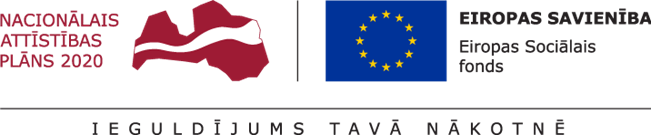 APSTIPRINĀTSLiepājas UniversitātesIepirkumu komisijas sēdē 2018. gada 26.oktobrī, protokols Nr.1IEPIRKUMA NOLIKUMS “Profesionālās angļu valodas mācības studiju virziena “Izglītība, pedagoģija un sports” mācībspēkiem”(iepirkuma identifikācijas numurs LiepU 2018/3)Publisko iepirkumu likuma 2.pielikuma pakalpojumsFinansējums: Darbības programma “Izaugsme un nodarbinātība” 8.2.2. specifiskā atbalsta mērķa “Stiprināt augstākās izglītības institūciju akadēmisko personālu stratēģiskās specializācijas jomās” otrās projektu iesniegumu atlases kārtas Liepājas Universitātes projekts “Liepājas Universitātes akadēmiskā personāla pilnveide stratēģiskās specializācijas jomās – logopēdija, pirmsskolas izglītība un sākumizglītība”.Liepāja, 20181. VISPĀRĪGĀ INFORMĀCIJAPasūtītājsIepirkuma priekšmets: “Profesionālās angļu valodas mācības studiju virziena “Izglītība, pedagoģija un sports” mācībspēkiem” atbilstoši Tehniskajā specifikācijā ietvertajām prasībām (1.pielikums). Piedāvājumu iesniedz par visu iepirkuma priekšmetu kopumā, un nav pieļaujami piedāvājuma varianti. Piemērojamā iepirkuma metode atbilstoši Publisko iepirkumu likuma 10.panta pirmajai daļai (2.pielikumā minētie pakalpojumi). Pakalpojuma CPV kods: 80580000-3 “Valodu mācību kursu pasniegšana”;Pasūtītāja plānotā līgumcena nepārsniedz MK 09.01.2018. noteikumos Nr.25  28.1.12. punktā noteikto (https://likumi.lv/ta/id/296513-darbibas-programmas-izaugsme-un-nodarbinatiba-8-2-2-nbspspecifiska-atbalsta-merka-stiprinat-augstakas-izglitibas-instituciju )Iepirkums tiks finansēts no Darbības programmas “Izaugsme un nodarbinātība” 8.2.2. specifiskā atbalsta mērķa “Stiprināt augstākās izglītības institūciju akadēmisko personālu stratēģiskās specializācijas jomās” otrās projektu iesniegumu atlases kārtas Liepājas Universitātes projekta “Liepājas Universitātes akadēmiskā personāla pilnveide stratēģiskās specializācijas jomās – logopēdija, pirmsskolas izglītība un sākumizglītība”. Iepirkuma līgums tiks slēgts pēc projekta finansējuma līguma noslēgšanas ar Centrālo finanšu līguma aģentūru.Paredzamā līguma izpildes vieta ir Liepājas Universitāte. Pakalpojuma sniegšanas laika periods ir no 2019. gada 02.janvāra līdz 2020.gada 30.jūnijam.Nolikums publiski pieejams, lejupielādējot Liepājas Universitātes mājaslapas sadaļā “Iepirkumi”: https://www.liepu.lv/lv/944/pil-2-pielikuma-b-dalas-iepirkumi. Ar nolikumu papīra formā pretendenti var iepazīties uz vietas Liepājas Universitātes telpās Pasūtītāja darba laikā, iepriekš sazinoties ar Pasūtītāja kontaktpersonu (nolikuma 1.1.apakšpunkts).Informācijas apmaiņa starp Pasūtītāju un ieinteresētajiem pretendentiem notiek rakstiski pa pastu, faksu, elektroniski vai nododot personīgi. Jautājumi par iepirkuma nolikumā noteiktajām prasībām un nosacījumiem iesniedzami iepirkuma komisijai rakstiski, nosūtot uz Pasūtītāja kontaktpersonas e-pastu vai Pasūtītāja e-pastu (nolikuma 1.1. apakšpunkts).Pretendenti var pieprasīt papildu informāciju par šī iepirkuma dokumentos iekļautajām prasībām attiecībā uz piedāvājumu sagatavošanu un iesniegšanu vai pretendentu atlasi. Ja pretendents ir laikus pieprasījis papildu informāciju par iepirkuma nolikumā iekļautajām prasībām, Pasūtītājs to sniedz triju darbdienu laikā, bet ne vēlāk kā četras dienas pirms piedāvājumu iesniegšanas termiņa beigām.Papildu informāciju Pasūtītāja izveidotā iepirkuma komisija (turpmāk – Iepirkuma komisija) nosūta pretendentam, kurš uzdevis jautājumu, un publicē Pasūtītāja interneta vietnē https://www.liepu.lv/lv/944/pil-2-pielikuma-b-dalas-iepirkumi Maksa par nolikuma saņemšanu nav paredzēta.PIEDĀVĀJUMA IESNIEGŠANAS PRASĪBASPiedāvājumi jāiesniedz līdz 2018. gada 09.novembra plkst. 10.00 Lielā ielā 14, Liepājā, LV-3401 (208.kabinetā), iesniedzot personīgi vai nosūtot pa pastu. Personīgi piedāvājumus var iesniegt līdz norādītajam piedāvājumu iesniegšanas termiņam Pasūtītāja darba laikā. Nosūtot piedāvājumu pa pastu, pretendents uzņemas atbildību par piedāvājuma saņemšanu līdz norādītajam laikam norādītajā vietā.Piedāvājumi, kas nav iesniegti nolikumā noteiktajā kārtībā vai iesniegti pēc norādītā piedāvājumu iesniegšanas termiņa beigām, netiek pieņemti un tiek izsniegti vai nosūtīti iesniedzējam atpakaļ neatvērti.Piedāvājums (papīra formātā vai elektroniskā datu nesējā)(atbilstoši 3.6.2.punktam)) jāiesniedz slēgtā aploksnē (aizzīmogotā ar zīmogu un/vai parakstu) un tā, lai tajā iekļautā informācija nebūtu redzama un pieejama līdz piedāvājumu atvēršanai, kā arī lai laika apstākļu ietekmē aploksne neatlīmētos. Uz aploksnes (priekšpusē uzreiz redzamā vietā) jānorāda:Pretendenta nosaukums, adrese, tālruņa un faksa numurs;Piedāvājumi, kas iesniegti nolikumā noteiktajā kārtībā un termiņā, pēc piedāvājumu iesniegšanas termiņa beigām netiek atdoti atpakaļ pretendentiem, izņemot nolikuma 2.2.apakšpunktā noteikto gadījumu.Ja aploksne nav noformēta atbilstoši nolikuma 2.3.punkta prasībām, Pasūtītājs neuzņemas atbildību par tās nesaņemšanu vai pirmstermiņa atvēršanu. Iepirkuma komisija pieņem tikai tādus piedāvājumus, kuri noformēti tā, lai piedāvājumā iekļautie dati būtu aizsargāti un iepirkuma komisija varētu pārbaudīt tā saturu tikai pēc piedāvājumu iesniegšanas termiņa beigām.Pēc piedāvājuma iesniegšanas termiņa beigām pretendents iesniegto piedāvājumu grozīt nevar.Pirms piedāvājumu iesniegšanas termiņa beigām pretendents var grozīt vai atsaukt iesniegto piedāvājumu. Piedāvājuma grozījumi vai atsaukums jāiesniedz rakstiskā formā līdz piedāvājumu iesniegšanas termiņa beigām, nodrošinot, lai grozījumi vai atsaukums tiktu saņemts nolikuma 2.1.apakšpunktā norādītajā termiņā un kārtībā, uz aploksnes papildus nolikuma 2.3.apakšpunktā norādītajai informācijai norāda – “GROZĪJUMI” vai “ATSAUKUMS”.Atsaukumam ir bezierunu raksturs, un tas izslēdz pretendenta tālāku līdzdalību šajā iepirkumā.Pretendents pilnībā sedz piedāvājuma sagatavošanas un iesniegšanas izmaksas. Pasūtītājs neuzņemas nekādas saistības par šīm izmaksām neatkarīgi no iepirkuma rezultāta.Saņemot piedāvājumu, Pasūtītājs reģistrē pretendentu piedāvājumus to iesniegšanas secībā.Iepirkuma komisija atver iesniegtos piedāvājumus uzreiz pēc piedāvājumu iesniegšanas termiņa beigām 2018. gada 09.novembra plkst. 10.00 Lielā ielā 14, Liepājā, Liepājas Universitātes 208. kab. 2. stāvā. Piedāvājumu atvēršanas sanāksme ir slēgta. Iepirkuma komisijas priekšsēdētājs nolasa iesniegto piedāvājumu sarakstu, piedāvājumu iesniegšanas secībā nosaucot pretendentu un piedāvājuma iesniegšanas datumu un laiku.Iepirkuma komisijas locekļi apliecina, ka nav tādu apstākļu, kuru dēļ varētu uzskatīt, ka viņi ir ieinteresēti konkrēta pretendenta izvēlē vai darbībā vai ka viņi ir saistīti ar tiem Publisko iepirkumu likuma 25. panta pirmās daļas izpratnē.Iepirkuma komisija atver piedāvājumus to iesniegšanas secībā, nosaucot pretendentu un piedāvāto cenu, kā arī, ja nepieciešams, citas ziņas, kas raksturo piedāvājumu.Pēc Pretendenta pieprasījuma, komisija 3 (trīs) darba dienu laikā pēc Piedāvājumu atvēršanas sanāksmes izsniedz Pretendentam piedāvājumu atvēršanas sanāksmes protokola kopiju.PIEDĀVĀJUMA NOFORMĒJUMA PRASĪBASPretendenta piedāvājums sastāv no šādiem dokumentiem:Pretendenta pieteikums dalībai iepirkumā atbilstoši 2.pielikumam, ko parakstījis pretendents vai pretendenta amatpersona ar paraksta tiesībām (ja piedāvājumu iesniedz juridiska persona), vai pretendenta pilnvarotā persona. Ja pieteikumu paraksta pretendenta pilnvarotā persona, nepieciešams pievienot pilnvaru vai tās apliecinātu kopiju. Ja iesniedzējs ir personu apvienība, pieteikumu paraksta visi personu apvienības dalībnieki. Ja pieteikumu paraksta viens no apvienības dalībniekiem, piedāvājumam jāpievieno pārējo personu apvienības dalībnieku pilnvaru oriģināli vai to apliecinātas kopijas.Pretendenta atlases dokumenti atbilstoši nolikuma 5.punktam.Tehniskais piedāvājums, kas sagatavots atbilstoši Tehniskajai specifikācijai (1.pielikums) un Tehniskā piedāvājuma formai (3.pielikums) un to paraksta tā pati persona, kas parakstījusi pretendenta pieteikumu dalībai iepirkumā.Finanšu piedāvājums, kas sagatavots un aizpildīts atbilstoši Finanšu piedāvājuma formai (4.pielikums) un kuru paraksta tā pati persona, kas parakstījusi pieteikumu dalībai iepirkumā, ievērojot šādus nosacījumus:pretendenta finanšu piedāvājumā piedāvātajai līgumcenai ir jābūt norādītai euro (EUR). Pievienotās vērtības nodokļa summas, ja pretendents ir pievienotās vērtības nodokļa maksātājs, piedāvātajai cenai jānorāda atsevišķi;visām pretendenta izmaksām, kas saistītas ar iepirkuma līguma izpildi, jābūt iekļautām piedāvātajā cenā. Pretendenta piedāvātā līgumcena ietver visus ar līguma saistību izpildi saistītos izdevumus, kā arī visus iespējamos riskus, kas saistīti ar tirgus cenu svārstībām plānotajā līguma izpildes laikā. Papildu izmaksas, kas nav iekļautas un norādītas piedāvātajā cenā, noslēdzot iepirkuma līgumu, netiks ņemtas vērā;pakalpojumu cenas norādāmas ar 2 (divām) zīmēm aiz komata.Pretendents piedāvājumu iesniedz noformētu vienā no šādiem veidiem:drukātā formātā vienā oriģinālā eksemplārā cauršūtu un 1 (vienu) piedāvājuma kopiju elektroniskā formātā (PDF formātā (ar meklēšanas iespēju)), kas saglabāts elektroniskajā datu nesējā (CD, DVD vai USB zibatmiņa);elektroniskā formātā (.doc, .docx, .xls, .xlsx, .odf vai .pdf), ievērojot normatīvos aktus par elektronisko dokumentu noformēšanu, parakstītam ar drošu elektronisko parakstu, kas satur laika zīmogu, un kas ievietots elektroniskajā datu nesējā (CD, DVD vai USB zibatmiņa).Ja piedāvājums sagatavots drukātā formātā, tas ir cauršūts (caurauklots) tā, lai dokumentus nebūtu iespējams atdalīt. Piedāvājuma lapām jābūt numurētām un dokumentiem jāatbilst pievienotajam satura rādītājam un uz pēdējās lapas aizmugures cauršūšanai (caurauklošanai) izmantojamā aukla jānostiprina ar pārlīmētu lapu, kurā norādīts cauršūto (cauraukloto) lapu skaits, ko ar savu parakstu apliecina pretendents, pretendenta amatpersona ar paraksta tiesībām (ja piedāvājumu iesniedz juridiska persona) vai pretendenta pilnvarotā persona. Ja piedāvājums sagatavots elektroniskā formātā, piedāvājumā ietvertie dokumenti jāparaksta kopā kā viena datne, ietverot atsevišķu datni, kurā norādītas pievienotās datnes (datnes nosaukums un īss saturs).Piedāvājums ir sagatavots latviešu valodā. Svešvalodā sagatavotiem piedāvājuma dokumentiem jāpievieno pretendenta apliecināts tulkojums latviešu valodā. Šī prasība neattiecas uz piedāvājumā iekļautajām mācību programmām, kā arī grāmatām un citiem mācību izdales materiāliem, kurus pretendents pievieno piedāvājuma pielikumā kā parauga materiālu informatīviem nolūkiem.Iesniedzot dokumentu kopijas, pretendents tās apliecina normatīvajos aktos noteiktajā kārtībā. Iesniedzot piedāvājumu elektroniskā formātā, dokumentu elektroniskās kopijas pievieno atsevišķā datnē (.pdf, .jpg), apliecinājuma parakstu noformējot vienā no šādiem veidiem:atsevišķā datnē, ko kopā ar kopiju paraksta ar drošu elektronisko parakstu un laika zīmogu kā vienu datni;ja dokumenta elektroniskās kopijas ir .pdf formātā, pievienojot drošu elektronisko parakstu un laika zīmogu. Iepirkuma komisijai ir tiesības pieprasīt paskaidrojošu informāciju par iesniegtajiem pretendentu piedāvājumiem, kā arī pieprasīt pretendentam uzrādīt iesniegto dokumentu kopiju oriģinālus. Ja pretendents nesniedz pieprasīto informāciju komisijas noteiktajā kārtībā un termiņā, komisija ņem vērā to informāciju un dokumentus, kas ir tās rīcībā.PRETENDENTU ATLASES PRASĪBASIepirkuma procedūrā var piedalīties fiziskā vai juridiskā persona, vai šādu personu apvienība jebkurā to kombinācijā, kas piedāvā tirgū sniegt pakalpojumu atbilstoši iepirkuma priekšmetam un kas atbilst iepirkuma procedūras dokumentācijā noteiktajām prasībām. Ja piedāvājumu iesniedz personu apvienība, piedāvājumā norāda personu, kura pārstāv personu apvienību iepirkuma procedūrā, nodrošinot iepirkuma procedūras ietvaros informācijas apmaiņu ar iepirkuma komisiju. Personu apvienības dalībnieki iepirkuma procedūrai iesniegtajā piedāvājumā norāda arī katras personas uzņemtos pienākumus paredzamā līguma saistību izpildē. Šo informāciju paraksta katrs personu apvienības dalībnieks.Pretendents var balstīties uz citu personu iespējām neatkarīgi no savstarpējo attiecību tiesiskā rakstura, lai apliecinātu, ka tā kvalifikācija atbilst iepirkuma procedūras dokumentācijā noteiktajām prasībām un ja tas ir nepieciešams konkrētā iepirkuma līguma izpildei.Pretendents līguma izpildē var piesaistīt apakšuzņēmējus, ja tas nepieciešams konkrētā līguma izpildei. Piesaistītie apakšuzņēmēji un pienākumu sadalījums norādāms piedāvājumā.Pretendents ir reģistrēts Latvijas Republikas Uzņēmumu reģistrā vai līdzvērtīgā reģistrā ārvalstīs atbilstoši attiecīgās valsts normatīvajiem aktiem vai kā saimnieciskās darbības veicējs Valsts ieņēmumu dienestā. Pretendents ir reģistrēts Izglītības iestāžu reģistrā vai pretendentam ir pašvaldības izsniegta licence neformālās izglītības programmas īstenošanai (attiecas uz juridiskām vai fiziskām personām, kuras nav reģistrētas Izglītības iestāžu reģistrā).Uz pretendentu, tai skaitā personu apvienību un apakšuzņēmējiem, neattiecas Publisko iepirkumu likuma 9. panta astotā daļā noteiktie izslēgšanas nosacījumi un Sankciju likuma 11.1 panta pirmās un otrās daļas nosacījumi.Pretendentam ir pieredze angļu valodas mācību pakalpojuma nodrošināšanā, un tas iepriekšējo 5 (piecu) gadu laikā (2014., 2015., 2016., 2017., 2018.gads) ir nodrošinājis šī veida mācību pakalpojumu vismaz 3 (trim) klientiem, kuri var sniegt pozitīvas atsauksmes. Ja pretendents ir reģistrēts (dibināts) vēlāk, šajā punktā minētā prasība attiecas uz pretendenta faktisko darbības periodu. Informācija par sniegtajiem pakalpojumiem iepriekšējos gados jānorāda atbilstoši nolikuma 6.pielikumam.Pretendents līguma izpildei piesaista pasniedzējus ar atbilstošu izglītību un profesionālo pieredzi :humanitāro zinātņu, pedagoģiskā vai cita svešvalodu pasniegšanai atbilstoša izglītība un profesionālā pieredze;summāri vismaz 6 (sešu) mēnešu pieredze profesionālās angļu valodas pasniegšanā pēdējo piecu gadu laikā.Pretendentam visu līguma izpildes laiku kursu organizatoriskajos jautājumos jānodrošina mutvārdu un rakstveida komunikācija ar Pasūtītāju latviešu valodā. Piesaistītā personāla pieredze detalizēti jāizklāsta atbilstoši šī nolikuma 5.pielikumā ietvertajai CV formai.Pretendentam jānodrošina pietiekams personāla skaits kvalitatīvai un savlaicīgai līguma izpildei. Pretendents var piedāvāt vairākām personāla pozīcijām vienu speciālistu, ja tas atbilst visām kvalifikācijas prasībām.Izmaiņas pakalpojuma izpildē iesaistītā personāla sarakstā, kas norādīti piedāvājumā un kuriem iepirkuma dokumentācijā noteiktas kvalifikācijas prasības, var veikt tikai pēc rakstiska saskaņojuma ar Pasūtītāju, Pretendenta kontaktpersonai to saskaņojot elektroniski ar Pasūtītāja kontaktpersonu. Jaunā darbinieka kvalifikācija un pieredze nedrīkst būt zemāka par iepirkuma nolikumā norādīto.IESNIEDZAMIE PRETENDENTU ATLASES DOKUMENTIAttiecībā uz ārvalstī reģistrētu vai pastāvīgi dzīvojošu pretendentu – komercdarbību reģistrējošas iestādes ārvalstī, kur pretendents reģistrēts, izdotas un spēkā esošas reģistrācijas apliecības vai cita līdzvērtīga dokumenta kopija.Izglītības kvalitātes valsts dienesta izsniegtās izglītības iestādes reģistrācijas apliecības pretendenta apliecināta kopija vai pašvaldības izsniegtās neformālās izglītības programmas licences pretendenta apliecināta kopija (nolikuma 4.6.apakšpunkts).Ārvalstīs reģistrēts vai patstāvīgi dzīvojošs pretendents (tai skaitā personālsabiedrības biedrs, piegādātāju apvienība, pretendenta norādītā persona, uz kura iespējām pretendents balstās, lai apliecinātu, ka tā kvalifikācija atbilst prasībām, kas noteiktas  paziņojumā par plānoto līgumu vai iepirkuma nolikumā) iesniedz attiecīgas ārvalsts kompetentas institūcijas izziņu, kas apliecina, ka uz to neattiecas Publisko iepirkumu likuma 9. panta astotā daļā  noteiktie izslēgšanas nosacījumi. Attiecībā uz Latvijā reģistrētiem, pasūtītājs informāciju pārbaudīs https://www.eis.gov.lv/, ievērojot Publisko iepirkumu likuma 9.panta noteikto kārtību (nolikuma 4.7. apakšpunkts).Pretendenta pieredzes (nolikuma 4.8.apakšpunkts) apraksts atbilstoši nolikuma 6.pielikumam un trīs atsauksmes (kopijas) par iepriekšējiem pakalpojumiem, kas minēti pretendenta pieredzes sarakstā (6.pielikums).Pakalpojuma sniegšanā iesaistītā personāla CV atbilstoši 5.pielikumam un atbilstoši dokumenti (piemēram, piedāvāto speciālistu izglītību apliecinošu dokumentu kopijas), kas satur raksturojumu un/vai apliecinājumu atbilstībai šī nolikuma 4.9.apakšpunktā noteiktajām kvalifikācijas prasībām. Iepirkuma komisija ir tiesīga veikt minētās informācijas pārbaudi, ja tas ir nepieciešams piedāvājumu vērtēšanas procesā.Ja pretendents līguma izpildē plāno iesaistīt apakšuzņēmējus, tas sniedz:apakšuzņēmēja nosaukumu, vienoto reģistrācijas numuru, adresi un tam izpildei nododamo līguma daļu;katra apakšuzņēmēja apliecinājumu par gatavību veikt tam izpildei nododamo līguma daļu;nolikuma 5.1. apakšpunktā norādīto dokumentu par katru apakšuzņēmēju, uz kuru tas attiecas;nolikuma 5.2. - 5.5.apakšpunktā norādītos dokumentus par to apakšuzņēmēju, kurš nodrošinās attiecīgās kvalifikācijas prasības vai līguma daļas izpildi.Ja pretendents balstās uz nolikuma 4.3. apakšpunktā minēto personu iespējām, tas pierāda iepirkuma komisijai, ka viņa rīcībā būs nepieciešamie resursi, iesniedzot:šo personu apliecinājumu vai vienošanos par sadarbību konkrētā līguma izpildei vai nepieciešamo resursu nodošanu pretendenta rīcībā;nolikuma 5.1.  apakšpunktā norādīto dokumentu par katru personu, uz kuru tas attiecas;nolikuma 5.2. - 5.5. apakšpunktā norādītos dokumentus par to personu, kura nodrošinās attiecīgās kvalifikācijas prasības izpildi.Piegādātāju apvienības gadījumā pretendents iesniedz:piegādātāju apvienībā ietilpstošo dalībnieku nosaukumu, vienoto reģistrācijas numuru (fiziskai personai – vārds, uzvārds, personas kods vai saimnieciskās darbības veicēja reģistrācijas numurs), adresi, atbildības apjoms procentos un nododamo līguma izpildes daļu;nolikuma 5.1. apakšpunktā norādīto dokumentu par katru dalībnieku, uz kuru tas attiecas;nolikuma 5.2. - 5.5. apakšpunktā norādītos dokumentus par to dalībnieku, kurš nodrošinās attiecīgās kvalifikācijas prasības vai līguma daļas izpildi.Pretendents ir atbildīgs par sniegto ziņu patiesumu. Ja iepirkuma komisija, pārbaudot šīs ziņas, noskaidro, ka tās neatbilst patiesībai, pretendents no turpmākas dalības iepirkumā tiek izslēgts.Pasūtītājam ir tiesības jebkurā laikā pieprasīt no pretendenta apliecinājumu par to, ka pretendents atbilst nolikumā noteiktajām prasībām. Ja pretendents to nespēj, nedara vai atklājas, ka viņš sniedzis nepatiesas ziņas, iepirkuma komisija noraida pretendenta piedāvājumu.Pasūtītājs pieņem Eiropas vienoto  iepirkuma procedūras dokumentu (turpmāk- ESPD) kā sākotnējo pierādījumu atbilstībai nolikumā noteiktajām pretendentu atlases prasībām. Ja pretendents izvēlējies iesniegt ESPD, lai apliecinātu, ka tas atbilst noteiktajām pretendentu atlases prasībām, tas iesniedz šo dokumentu arī par katru personu, uz kuras iespējām pretendents balstās, lai apliecinātu, ka tā kvalifikācija atbilst noteiktajām prasībām. Piegādātāju apvienība iesniedz atsevišķu ESPD par katru tās dalībnieku. Pretendents var iesniegt ESDP, kas ir bijis iesniegts citā iepirkuma procedūrā, ja tas apliecina, ka tajā iekļautā informācija ir pareiza.PRETENDENTU ATLASE UN PIEDĀVĀJUMU VĒRTĒŠANAS KĀRTĪBA Pretendentu atlasi un piedāvājumu izvērtēšanu iepirkuma komisija veic slēgtās sēdēs četros posmos: piedāvājumu noformējuma pārbaude, pretendentu atlase, tehnisko un finanšu piedāvājumu atbilstības pārbaude un piedāvājumu vērtēšana.Katrā vērtēšanas posmā iepirkuma komisija vērtē tikai to pretendentu piedāvājumus, kuri nav noraidīti iepriekšējā vērtēšanas posmā. Par pretendenta vai pretendenta iesniegtā piedāvājuma noraidīšanu un iemeslu iepirkuma komisija paziņo visiem pretendentiem vienlaikus lēmuma par iepirkuma procedūras rezultātiem paziņošanas brīdī.Izziņas un citus dokumentus, kurus Publisko iepirkumu likumā noteiktajos gadījumos izsniedz kompetentās institūcijas, iepirkuma komisija pieņem un atzīst, ja tie izdoti ne agrāk kā 1 (vienu) mēnesi pirms iesniegšanas dienas, bet ārvalstu kompetento institūciju izsniegtās izziņas un citus dokumentus pasūtītājs pieņem un atzīst, ja tie izdoti ne agrāk kā sešus mēnešus pirms iesniegšanas dienas, ja izziņas vai dokumenta izdevējs nav norādījis īsāku tā derīguma termiņu. 1.posms – Piedāvājumu noformējuma pārbaudeKomisija novērtē, vai piedāvājums sagatavots un noformēts atbilstoši šī nolikuma 2. un 3.punkta prasībām.Ja iepirkuma komisija konstatē neatbilstību kādai no piedāvājuma noformējuma prasībām, tā pieņem lēmumu par piedāvājuma turpmāku izskatīšanu vai noraidīšanu, ņemot vērā samērīguma principu un nenoraidot piedāvājumu formālu nebūtisku trūkumu dēļ, kas neietekmē iespēju piedāvājumu izvērtēt pēc būtības un nerada vienlīdzīgas attieksmes pret pretendentiem pārkāpumu.Par būtisku neatbilstību piedāvājumu noformējuma prasībām katrā gadījumā tiks uzskatīts pretendenta vai tā pilnvarota pārstāvja paraksta neesamība uz pieteikuma dalībai iepirkuma procedūrā, uz finanšu piedāvājuma un uz tehniskā piedāvājuma, piedāvājuma iepakojuma bojājums, kā rezultātā iepirkuma komisija nevar pārliecināties, ka piedāvājums nav bijis atvērts pirms nodošanas iepirkuma komisijai, kā arī ja piedāvājums nav caurauklots un uz tā pēdējās lapas nav norādīts cauraukloto lapu skaits un nav pretendenta vai tā pilnvarotā pārstāvja paraksts, kā rezultātā iepirkuma komisija nevar pārliecināties, ka piedāvājumā nav nomainītas, izņemtas vai papildinātas lapas pēc piedāvājumu iesniegšanas termiņa beigām.Pār būtisku neatbilstību piedāvājumu noformējuma prasībām, iesniedzot dokumentus elektroniskā formātā, tiks uzskatīta pretendenta vai tā pilnvarota pārstāvja droša elektroniskā paraksta un laika zīmoga neesamība uz pieteikuma dalībai iepirkuma procedūrā, uz finanšu piedāvājuma un uz tehniskā piedāvājuma, kā neesamības gadījumā komisija nevarēs pārliecināties par iesniegtā piedāvājuma autentiskumu. Ar drošu elektronisku parakstu var tikt parakstīts viss iesniedzamo dokumentu kopums.2.posms – Pretendentu atlaseIepirkuma komisija pārbauda katra pretendenta, personālsabiedrības biedra, ja pretendents ir personālsabiedrība, piegādātāju apvienības dalībnieka, ja piedāvājumu iesniedz piegādātāju apvienība, apakšuzņēmēja un personas, uz kuras iespējām pretendents balstās, ja pretendents tādas ir piesaistījis, atbilstību Nolikuma, PIL likuma un Sankciju likuma prasībām.Ja iepirkuma komisija konstatē neatbilstību kādai no pretendentu atlases prasībām, tā pieņem lēmumu par piedāvājuma turpmāku izskatīšanu vai noraidīšanu.Pirms lēmuma pieņemšanas iepirkuma komisija, ja rodas pamatotas šaubas par atbilstību pretendentu atlases prasībām, ir tiesīga lūgt pretendentu iesniegt skaidrojošu informāciju par pretendenta atbilstību pretendentu atlases prasībām, nosakot informācijas iesniegšanai termiņu, kas nav īsāks par 5 (piecām) darbdienām. Informācijas neiesniegšana iepirkuma komisijas noteiktajā termiņā ir pamats iepirkuma komisijai konstatēt neatbilstību, ņemot vērā tikai piedāvājumā ietverto informāciju vai konstatējot iesniedzamā pretendentu atlases dokumenta neesamību.3.posms – Piedāvājumu atbilstības pārbaudeKomisija pārbauda pretendenta tehnisko piedāvājumu atbilstoši šī nolikuma Tehniskajā specifikācijā (1.pielikums) noteiktajām prasībām.Iepirkuma komisija pārbauda, vai pretendenta iesniegtajā finanšu piedāvājumā nav aritmētiskās kļūdas un tas nav nepamatoti lēts.Ja iepirkuma komisija konstatē finanšu piedāvājumā aritmētisku kļūdu, tā tās izlabo un vērtē finanšu piedāvājumu ar izdarītajiem labojumiem. Par kļūdu labojumu un laboto piedāvājuma summu iepirkuma komisija paziņo visiem pretendentiem lēmuma par iepirkuma procedūras rezultātiem paziņošanas brīdī.Ja iepirkuma komisija konstatē pretendenta iesniegtā tehniskā piedāvājuma vai finanšu piedāvājuma neatbilstību iepirkuma procedūras nolikuma prasībām un/vai nepilnīgu aizpildīšanu, tā pieņem lēmumu par piedāvājuma turpmāku izskatīšanu vai noraidīšanu. Noraidīts piedāvājums netiek vērtēts saskaņā ar nolikuma 6.7. punktu.4.posms – Piedāvājumu vērtēšana Pasūtītājs izvēlas saimnieciski visizdevīgāko piedāvājumu, vērtējot atbilstoši šādiem piedāvājumu vērtēšanas kritērijiem un to īpatsvaram:Piedāvājumu vērtēšana notiek pēc punktu metodes. Maksimālais kopējais punktu skaits – 100 punkti. Gala vērtējumu, ņemot vērā piedāvāto cenu un kvalitātes kritērija vērtējumā iegūto punktu kopsummu, aprēķina pēc šādas formulas:kur,V = Pretendenta piedāvājuma gala vērtējumsCmin = Zemākā piedāvātā cena no visiem piedāvājumiemC = Pretendenta piedāvātā cenaQ = Pretendenta piedāvājuma kvalitatīvo vērtēšanas kritēriju punktu kopsummaQmax = Kvalitatīvo vērtēšanas kritēriju maksimālais punktu skaits no visiem piedāvājumiem Piedāvājuma kvalitāte tiks vērtēta, ņemot vērā šādas komponentes:Maksimālais iegūstamais punktu skaits par piedāvājuma kvalitāti ir 80 punktu. Kopējo punktu skaitu katram piedāvājumam komisija aprēķina, summējot vērtējamajam piedāvājumam visu komisijas locekļu piešķirtos punktus, kas izdalīti ar komisijas locekļu, kas piedalās vērtēšanā, skaitu.Par saimnieciski visizdevīgāko piedāvājumu komisija atzīst to piedāvājumu, kas ieguvis vislielāko punktu skaitu. Iegūtos punktus norāda ar 2 (divām) zīmēm aiz komata.Vērtēšanā tiks izmantota pretendenta piedāvājumā ietvertā informācija. Iepirkuma komisijas locekļi, individuāli vērtējot, pamato savu lēmumu, kur tas ir nepieciešams.LĒMUMA PAR IEPIRKUMA PROCEDŪRAS REZULTĀTIEM PIEŅEMŠANA UN PAZIŅOŠANA UN IEPIRKUMA LĪGUMA SLĒGŠANAIepirkuma komisija pieņem lēmumu par iepirkuma procedūras rezultātiem un iepirkuma līguma slēgšanu ar pretendentu, kurš iesniedzis saimnieciski visizdevīgāko piedāvājumu.Ja izraudzītais pretendents atsakās slēgt iepirkuma līgumu ar Pasūtītāju, iepirkuma komisija pieņem lēmumu par līguma slēgšanas tiesību piešķiršanu pretendentam, kura piedāvājums ir ieguvis nākamo lielāko punktu skaitu.Ja iepirkumā nav iesniegts neviens piedāvājums vai neviens no iesniegtajiem piedāvājumiem neatbilst iepirkuma procedūras dokumentācijā noteiktajām prasībām, iepirkuma komisija pieņem lēmumu izbeigt iepirkuma procedūru, neizvēloties nevienu piedāvājumu.Iepirkuma komisija ir tiesīga jebkurā iepirkuma procedūras posmā pārtraukt iepirkuma procedūru, ja tam ir objektīvs pamatojums.Par iepirkuma komisijas lēmumu Pasūtītājs informē visus pretendentus vienlaikus 3 (trīs) darbdienu laikā pēc iepirkuma komisijas lēmuma pieņemšanas. Pasūtītājs paziņojumu par iepirkuma procedūras rezultātiem visiem pretendentiem vienlaikus nosūta elektroniski, izmantojot drošu elektronisko parakstu, uz pretendenta norādīto e-pasta adresi sarakstei šīs iepirkuma procedūras ietvaros. Ja kādam no pretendentiem nav e-pasta adreses paziņojumu saņemšanai elektroniski, Pasūtītājs paziņojumu par iepirkuma procedūras rezultātiem visiem pretendentiem vienlaikus nosūta pa pastu.Pasūtītājs, informējot par iepirkuma procedūras rezultātiem, ir tiesīgs neizpaust konkrēto informāciju, ja tā var kaitēt sabiedrības interesēm vai tādejādi tiktu pārkāptas pretendenta likumīgās komerciālās intereses vai godīgas konkurences noteikumi.Pasūtītājs slēdz iepirkuma līgumu ar izraudzīto pretendentu, pamatojoties uz pretendenta piedāvājumu, iepirkuma procedūras noteikumiem un iepirkuma līguma projektu (7. pielikums).Izraudzītā pretendenta personāla, kuru tas iesaistījis iepirkuma līguma izpildē, un apakšuzņēmēju, ja pretendents tādus piesaistījis līguma izpildē, nomaiņu var veikt tikai, ievērojot Publisko iepirkumu likuma 62. panta nosacījumus.IEPIRKUMA KOMISIJAS DARBĪBA, TĀS TIESĪBAS UN PIENĀKUMIIepirkuma komisijas priekšsēdētājs organizē un vada iepirkuma komisijas darbu, nosaka iepirkuma komisijas sēžu vietu, laiku un kārtību, sasauc un vada iepirkuma komisijas sēdes. Iepirkuma komisijas priekšsēdētāja prombūtnes laikā tas uzdot savus pienākumus pildīt citam iepirkuma komisijas loceklim.Iepirkuma komisija lēmumus pieņem sēdēs. Iepirkuma komisija ir lemttiesīga, ja tās sēdē piedalās vismaz divas trešdaļas komisijas locekļu, bet ne mazāk kā trīs komisijas locekļi. Iepirkuma komisija lēmumus pieņem ar vienkāršu balsu vairākumu. Ja iepirkuma komisijas locekļu balsis sadalās vienādi, izšķirošā ir iepirkuma komisijas priekšsēdētāja balss.Iepirkuma komisijas pirmajā sēdē komisija nolemj, kurš komisijas loceklis protokolēs visas sēdes. Iepirkuma komisijas sēžu protokolus paraksta visi klātesošie iepirkuma komisijas locekļi.Iepirkuma komisijai ir tiesības:pārbaudīt lēmuma pieņemšanai nepieciešamo informāciju, neprasot pretendenta vai tā piesaistīto personu piekrišanu, kompetentā institūcijā, publiski pieejamās datubāzēs vai citos publiski pieejamos avotos;pieaicināt ekspertus atzinumu sniegšanai;lūgt pretendentam vai kompetentai institūcijai izskaidrot vai papildināt pretendentu atlases dokumentos ietverto informāciju, ja iepirkuma komisija konstatē, ka šajos dokumentos ietvertā informācija ir neskaidra vai nepilnīga;labot aritmētiskās kļūdas pretendentu piedāvājumos;veikt citas publisko iepirkumu regulējošajos normatīvajos aktos noteiktās darbības.Iepirkuma komisijai ir šādi pienākumi:nodrošināt iepirkuma procedūras norisi un dokumentēšanu;sniegt papildinformāciju par iepirkuma procedūras dokumentācijā iekļautajām prasībām, ja ieinteresētais piegādātājs ir laikus pieprasījis papildinformāciju, pēc iespējas īsākā laikā, bet ne vēlāk kā 2 (divas) darbdienas pirms piedāvājumu iesniegšanas termiņa beigām;nesniegt informāciju par citu piedāvājumu esamību līdz piedāvājumu atvēršanas brīdim, kā arī nesniegt informāciju par vērtēšanas procesu līdz iepirkuma procedūras rezultātu paziņošanas brīdim;nodrošināt piedāvājumu glabāšanu vērtēšanas laikā tā, lai tiem nevarētu piekļūt personas, kuras nav iesaistītas vērtēšanas procesā;izskatīt iesniegtos piedāvājumus un pieņemt lēmumu par iepirkuma procedūras rezultātiem;veikt citas publisko iepirkumu regulējošajos normatīvajos aktos noteiktās darbības.PRETENDENTU TIESĪBAS UN PIENĀKUMIPretendentam ir tiesības grozīt vai atsaukt iesniegto piedāvājumu pirms piedāvājumu iesniegšanas termiņa beigām, ievērojot nolikumā noteikto kārtību.Pretendents, lejupielādējot iepirkuma procedūras dokumentāciju, uzņemas atbildību sekot iepirkuma komisijas sniegtajai papildinformācijai, kas tiek publicēta Pasūtītāja mājaslapā internetā.Pretendentam ir pienākums sagatavot un iesniegt piedāvājumu atbilstoši iepirkuma procedūras dokumentācijā noteiktajām prasībām, kā arī sniegt patiesas un precīzas ziņas.Pretendentam ir citas tiesības un pienākumi, kas nav minēti šajā nolikuma sadaļā, bet ir paredzēti publisko iepirkumu regulējošajos normatīvajos aktos.pielikumsIepirkuma nolikumam  “Profesionālās angļu valodas mācībasstudiju virziena “Izglītība, pedagoģija un sports” mācībspēkiem”(identifikācijas Nr.: LiepU 2018/3) TEHNISKĀ SPECIFIKĀCIJA1. Iepirkuma priekšmetsIepirkuma priekšmets – Profesionālās angļu valodas mācības studiju virziena “Izglītība, pedagoģija un sports” mācībspēkiemIepirkuma finansējums – Darbības programma “Izaugsme un nodarbinātība” 8.2.2. specifiskā atbalsta mērķa “Stiprināt augstākās izglītības institūciju akadēmisko personālu stratēģiskās specializācijas jomās” otrās projektu iesniegumu atlases kārtas Liepājas Universitātes projekts “Liepājas Universitātes akadēmiskā personāla pilnveide stratēģiskās specializācijas jomās – logopēdija, pirmsskolas izglītība un sākumizglītība”.Pretendents iesniedz piedāvājumu par visu iepirkuma priekšmetu kopumā vienā variantā.2. Vispārējās prasībasPretendentam jānodrošina  angļu valodas mācības šādos zināšanu līmeņos:Intermediate,Upper-Intermediate,Advanced.Līmeņu atbilstība CEF (Common European Framework), UCLES (University of Cambridge Local Examinations Syndicate) un ALTE (The Association of Language Testers in Europe) skalām redzami sekojošā tabulā:Pretendentam jānodrošina mācību pakalpojumi šādā apjomā un šādos periodos:* Dalībnieku skaits norādīts indikatīvi un var mainīties atkarībā no dalībnieku sadalījuma pēc sākotnējās zināšanu pārbaudes.**Vienas akadēmiskās stundas ilgums ir 45 minūtes.***Vienas nodarbības ilgums ir 2 akadēmiskās stundas jeb 90 minūtes.Kursu dalībniekiem pirms mācību uzsākšanas ir jāveic angļu valodas zināšanu pārbaude un atbilstoši viņu zināšanu līmenim jāveic dalījums grupās. Zināšanu pārbaudes testā jāietver angļu valodas gramatikas pārbaude rakstveidā, kā arī sarunvalodas lietošanas prasmes dialoga formā. Dalībnieku grupu komplektāciju, nodarbību apmeklējuma uzskaiti, kā arī dalībnieku informēšanu par aktuālajām izmaiņām nodarbību vai mācību telpu plānojumā nodrošina Pasūtītājs vai tā nozīmētā kontaktpersona.Katras tematiskās daļas, kā arī mācību semestra beigās katrs dalībnieks, kas ir apguvis attiecīgo mācību programmu, kārto testu. Mācību semestra beigās dalībniekiem tiek izsniegtas apliecības vai sertifikāti, kam tiek pievienots mācību dalībnieka novērtējums katrā apgūtajā tematiskajā daļā, vai arī izziņa par apmeklējumu, ja dalībnieks nekvalificējas sertifikāta saņemšanai. Kritēriji dalībnieka zināšanu novērtēšanai un sertifikāta izsniegšanai mācību semestra beigās var būt tikai tādi, kas saistīti ar dalībnieka kārtotā zināšanu pārbaudes testa rezultātiem. Maksimāli kavējamo nodarbību skaita slieksni nosaka Pasūtītājs sadarbībā ar pakalpojuma sniedzēju, bet lēmumu par dalībnieka atskaitīšanu no mācību grupas pieņem Pasūtītājs. Mācību dalībniekiem ir jābūt nodrošinātai iespējai piedalīties mācībās darba dienu rīta grupās, piemēram, laikā no plkst. 8.00 līdz 9:30 vai vakara grupās, piemēram, laikā no plkst. 16.00 līdz 17.30 vai no plkst. 17.30 līdz 19.00. Nodarbību laika plānojums būs atkarīgs no mācību dalībnieku akadēmiskā darba plānojuma konkrētajā studiju semestrī.Pretendentam ir jānodrošina mācību dalībnieki ar mācību materiāliem un palīglīdzekļiem, piemēram, mācību grāmatas, uzdevumu grāmatas un lapas, testa lapas, audio un video materiāli u.c.Ne mazāk kā 60% no mācību formas veido interaktīvs mācību process, kurā dalībnieki tiek iesaistīti grupās un individuāli, pilnveidojot viņu izrunu, sarunvalodas prasmes un gramatikas zināšanas, tai skaitā izmantojot arī tādas metodes kā lomu spēles, simulācijas, prezentēšana u.c. Pasūtītājam ir tiesības mainīt ne vairāk kā 20% no uzvarējušā pretendenta piedāvātās mācību programmas satura.Mācības tiek organizētas Pasūtītāja telpās Liepājā Lielā ielā 14. Pasūtītājs nodrošina tehnisko aprīkojumu mācībām.3. Mācību programmas satura prasībasMācību programmas saturs sastāv no 3 (trijām) tematiskām daļām:Akadēmiskās rakstība, akadēmisku tekstu lasīšana un to izpratne (~30% no kopējā programmas apjoma): zināšanu un prasmju pilnveide publikāciju sagatavošanā, prezentāciju izstrādē konferencēm, kā arī vārdu krājuma, terminu izpratnes un to lietošanas paplašināšana.Praktiskā sarunvaloda (~40% no kopējā programmas apjoma): prezentēšana un profesionālo kontaktu dibināšana (lietišķā etiķete, izturēšanās profesionālas tikšanās laikā u.c.), saziņa un darbs ar ārzemju studentiem, efektīva komunikācija (frāzes, kas lietojamas, prezentējot dažādus ar akadēmisko darbu un pētniecību saistītus tematus, saiknes veidošana ar auditoriju, atbilžu sniegšana uz auditorijas jautājumiem u.c.). Prasme lietot situācijai atbilstošus izteiksmes līdzekļus.Lietišķā sarakste angļu valodā (~30% no programmas apjoma): dažāda satura un stila dokumentu noformējums (ielūgumi, pateicības, apsveikumi u.c.), elektroniskās vēstules (dažādi lietišķo vēstuļu veidi), CV jeb dzīves gājuma sastādīšana, uzrunas formas, pieklājības frāzes, interpunkcija u.c.Tehniskās specifikācijas 15.punktā norādītās mācību programmas tematiskajās daļās tiek integrēta arī specifisko tematu apguve (ne mazāk kā 30% apmērā no programmas kopējā apjoma):Ar studiju virzienu “Izglītība, pedagoģija, un sports” un specialitātēm, kas ietvertas studiju virzienā, saistītās terminoloģijas apguve, izteicienu un to skaidrojumu apguve.Ar pētniecību studiju virzienā “Izglītība, pedagoģija, un sports” saistītās terminoloģijas, izteicienu un to skaidrojumu apguve un izmantošana.Paralēli akadēmiskajai rakstībai, akadēmisku tekstu lasīšanai, praktiskajai profesionālajai sarunvalodai, lietišķajai sarakstei un terminoloģijas apguvei, tiek nodrošināta dalībnieku angļu valodas gramatikas zināšanu nostiprināšana.pielikums Iepirkuma nolikumam  “Profesionālās angļu valodas mācībasstudiju virziena “Izglītība, pedagoģija un sports” mācībspēkiem”(identifikācijas Nr.: LiepU 2018/3) PIETEIKUMS DALĪBAI IEPIRKUMA PROCEDŪRĀpielikumsIepirkuma nolikumam  “Profesionālās angļu valodas mācībasstudiju virziena “Izglītība, pedagoģija un sports” mācībspēkiem”(identifikācijas Nr.: LiepU 2018/3) TEHNISKAIS PIEDĀVĀJUMS Pretendents piedāvājumā informāciju sniedz tādā apjomā, lai iepirkuma komisija varētu pārbaudīt pretendenta iesniegtā tehniskā piedāvājuma atbilstību iepirkuma dokumentācijā noteiktajām prasībām:pielikumsIepirkuma nolikumam  “Profesionālās angļu valodas mācībasstudiju virziena “Izglītība, pedagoģija un sports” mācībspēkiem”(identifikācijas Nr.: LiepU 2018/3) FINANŠU PIEDĀVĀJUMS Pretendents, nosaukums, tā amats, vārds uzvārds personā, kas darbojas, pamatojoties uz statūtiem/pilnvaru, piedāvā sniegt pakalpojumu saskaņā ar iepirkuma “Profesionālās angļu valodas mācības studiju virziena “Izglītība, pedagoģija un sports” mācībspēkiem” (identifikācijas Nr. LiepU 2018/3) nolikuma (t.sk. iepirkuma tehniskās specifikācijas) prasībām un īstenot iepirkuma līguma izpildi par šādu līgumcenu:Finanšu piedāvājuma forma Ar šo mēs apzināmies, ka:finanšu piedāvājumā norādītā cena tiks izmantota piedāvājumu vērtēšanā un tiks norādīta piedāvājumu atvēršanas sanāksmes protokolā, ar kuru jebkurš pretendents ir tiesīgs iepazīties;finanšu piedāvājumā piedāvātā cena ietver visus ar pakalpojuma sniegšanu saistītos izdevumus, ieskaitot metodisko apmācību materiālu izstrādi, nepieciešamās piegādes, transporta izdevumus, visa veida sakaru izmaksas un citas izmaksas, kas saistītas ar augstu pakalpojumu kvalitātes nodrošinājumu;finanšu piedāvājuma cenas jānorāda eiro (EUR) un tajās ir iekļauti visi nodokļi (izņemot PVN) un nodevas, ja tādas ir paredzētas.Ar šo mēs apstiprinām un garantējam sniegto ziņu patiesumu un precizitāti.Datums: 		  		      Pilns vārds, uzvārds: _______________________Amats:__________________________________Paraksts: ______________________________pielikumsIepirkuma nolikumam  “Profesionālās angļu valodas mācībasstudiju virziena “Izglītība, pedagoģija un sports” mācībspēkiem”(identifikācijas Nr.: LiepU 2018/3) CURRICULUM VITAE (CV) FORMAPIEDĀVĀTAJAM PERSONĀLAMVārds, uzvārds: 									Profesija:										Kontaktinformācija:__________________________________________________GALVENĀ KVALIFIKĀCIJA: Sniedziet detalizētu darbinieka pieredzes un izglītības aprakstu, kas atbilst šī iepirkuma priekšmetam. IZGLĪTĪBA:Jāpievieno diplomu/citu kvalifikācijas dokumentu kopijas!DARBA PIEREDZE:Sākot ar pašreizējo amatu, norādiet visus amatus (kas attiecas uz pieprasīto kvalifikāciju un pieredzi atbilstoši šī nolikuma 4.8.apakšpunktam), norādot nodarbinātības periodus, darbavietu nosaukumus, ieņemamos amatus un īsi raksturojot veiktos darba pienākumus.VALODAS:Katrai valodai norādiet zināšanu līmeni: teicami, labi, viduvēji vai vāji.APLIECINĀJUMS:Es, apakšā parakstījies (-usies), apliecinu, ka šī informācija pareizi raksturo mani, manu kvalifikāciju un pieredzi.Vārds, uzvārds:_________________________________________Paraksts:				Datums:				pielikumsIepirkuma nolikumam  “Profesionālās angļu valodas mācībasstudiju virziena “Izglītība, pedagoģija un sports” mācībspēkiem”(identifikācijas Nr.: LiepU 2018/3) Pretendenta pieredzes aprakstsDatums: 			          	      Pilns vārds, uzvārds: _______________________Amats:__________________________________Paraksts: ______________________________pielikumsIepirkuma nolikumam  “Profesionālās angļu valodas mācībasstudiju virziena “Izglītība, pedagoģija un sports” mācībspēkiem”(identifikācijas Nr.: LiepU 2018/3) LĪGUMS Nr. Profesionālās angļu valodas mācības studiju virziena “Izglītība, pedagoģija un sports” mācībspēkiemLiepājā							    	        2018. gada ___.____Liepājas Universitāte, PVN reģistrācijas numurs 90000036859, juridiskā adrese: Lielā iela 14, Liepāja, LV-3401) tās rektores Daces Markus personā, kura darbojas saskaņā ar Satversmi (turpmāk – Pasūtītājs, no vienas puses, un _________________ reģistrācijas numurs: ____________, juridiskā adrese: _________, _____, ________) tās _____________personā, kas rīkojas saskaņā ________________ (turpmāk – Izpildītājs), no otras puses, (abi kopā un katrs atsevišķi, turpmāk – Puse/-s), Ņemot vērā, ka šī līguma izpilde tiek finansēta no Eiropas Sociālā fonda projekta Nr. 8.2.2.0/18/I/003  “Liepājas Universitātes akadēmiskā personāla pilnveide stratēģiskās specializācijas jomās – logopēdija, pirmsskolas izglītība un sākumizglītība” (turpmāk – Ārvalstu finanšu instruments), un pamatojoties uz publiskā iepirkuma Nr. LiepU 2018/3 rezultātiem, noslēdz šo līgumu (turpmāk – Līgums).Līguma priekšmetsPasūtītājs uzdod, un Izpildītājs ar saviem intelektuālajiem un materiāltehniskajiem līdzekļiem, ievērojot šī līguma noteikumus un saskaņā ar Tehnisko specifikāciju un Izpildītāja iesniegto Tehnisko piedāvājumu un Finanšu piedāvājumu, kas ir šī līguma neatņemamas sastāvdaļas, apņemas izstrādāt un veikt profesionālās angļu valodas mācības Pasūtītāja darbiniekiem - studiju virziena “Izglītība, pedagoģija un sports” mācībspēkiem (turpmāk – Mācības), ievērojot, ka mācību programmas saturs sastāv no 3 (trīs) tematiskām daļām:Akadēmiskā rakstība, akadēmisku tekstu lasīšana un to izpratne (~30% no kopējā programmas apjoma): zināšanu un prasmju pilnveide publikāciju sagatavošanā, prezentāciju izstrādē konferencēm, kā arī vārdu krājuma, terminu izpratnes un to lietošanas paplašināšana.Praktiskā sarunvaloda (~40% no kopējā programmas apjoma): prezentēšana un profesionālo kontaktu dibināšana (lietišķā etiķete, izturēšanās profesionālas tikšanās laikā u.c.), saziņa un darbs ar ārzemju studentiem, efektīva komunikācija (frāzes, kas lietojamas, prezentējot dažādus ar akadēmisko darbu un pētniecību saistītus tematus, saiknes veidošana ar auditoriju, atbilžu sniegšana uz auditorijas jautājumiem u.c.). Prasme lietot situācijai atbilstošus izteiksmes līdzekļus.Lietišķā sarakste angļu valodā (~30% no programmas apjoma): dažāda satura un stila dokumentu noformējums (ielūgumi, pateicības, apsveikumi u.c.), elektroniskās vēstules (dažādi lietišķo vēstuļu veidi), CV jeb dzīves gājuma sastādīšana, uzrunas formas, pieklājības frāzes, interpunkcija u.c.Izpildītājs veic kursu dalībnieku angļu valodas zināšanu pārbaudi, grupu komplektāciju. Izpildītājs  nodrošina nodarbību apmeklējuma uzskaiti, zināšanu pārbaudi, apliecības vai sertifikāta izsniegšanu saskaņā ar šo Līgumu un Tehnisko specifikāciju.Risku par līgumā neparedzētiem darbiem un pakalpojumiem, kas nepieciešami līguma pilnīgai izpildei (turpmāk – neparedzēti darbi) uzņemas Izpildītājs. Šo risku uzņemas Pasūtītājs, ja:neparedzēto darbu nepieciešamība ir radusies tādu no Pušu gribas neatkarīgu apstākļu dēļ, kurus Puses, slēdzot līgumu, pamatoti nevarēja paredzēt;neparedzētie darbi ir ierosināti pēc Pasūtītāja iniciatīvas, Pasūtītājam precizējot vai papildinot līguma priekšmetu vai līguma objektu;līgums objektīvu, no Izpildītāja gribas neatkarīgu iemeslu dēļ nav izpildāms, ja netiek veikti neparedzētie darbi.Līguma izpildes kārtībaPasūtītājs iesniedz Izpildītājam sarakstu ar šī līguma ietvaros apmācāmajiem studiju virziena “Izglītība, pedagoģija un sports” mācībspēkiem (turpmāk – dalībnieki). Puses vienojas par sākotnējās dalībnieku zināšanu līmeņa noteikšanas grafiku un vietu. Puses vienojas atzīt saistības, kas izriet no darba uzsākšanas brīža.Mācību grupas komplektē Izpildītājs, nodrošinot dalībniekiem Mācības zināšanu līmenim atbilstošā Mācību grupā saskaņā ar šī līguma 1.pielikuma 4.punktā noteikto kārtību. Mācību dalībnieku skaits mācību semestra ietvaros nepārsniedz 6 (sešus) dalībniekus un kopējais grupu skaits nepārsniedz 3 (trīs) grupas.Visiem dalībniekiem, kuriem pēc sākotnējo zināšanu pārbaudes tomēr ir grūtības iekļauties tiem iedalītajā zināšanu līmeņa grupā, Izpildītājam, vienojoties ar Pasūtītāju, ir jānodrošina iespēja mainīt zināšanu līmeņa grupu (atbilstoši nepieciešamībai – uz zemāku vai augstāku līmeni) triju nedēļu laikā pēc attiecīgā mācību semestra sākuma.Par Mācību grupu skaitu, dalībnieku sastāvu un Mācību grafiku Puses vienojas katra semestra sākumā, un šīs vienošanās pēc Pušu parakstīšanas kļūst par šī līguma pielikumiem un tiek pievienotas līgumam kā tā neatņemamas sastāvdaļas.Izpildītājs nodrošina Mācībām atbilstošas kvalifikācijas mācībspēkus un Mācību materiālus. Mācības notiek Pasūtītāja nodrošinātās telpās (adrese: Lielā ielā 14, Liepāja), kas ir pielāgotas mācību procesa organizēšanai, Pasūtītājs nodrošina Mācībām nepieciešamo aprīkojumu šajās telpās. Izpildītājs veic Mācību apmeklējumu uzskaiti un reizi mēnesī, līdz nākamā mēneša trešajai darba dienai iesniedz Pasūtītājam rakstisku pārskatu  par iepriekšējo mēnesi. Pēc mācību semestra beigām Izpildītājs nodod apmeklējuma uzskaites lapu oriģinālus Pasūtītājam.Mācību apmeklējuma uzskaite un kavējumu procentuālais īpatsvars tiek aprēķināts katrā Mācību tematiskajā daļā atsevišķi. Pasūtītājs mācību semestra sestajā nedēļā izskata Mācību apmeklējumu uzskaiti un lemj par to Dalībnieku izslēgšanu no Mācībām, kuri nav apmeklējuši 80% vai vairāk nodarbību vienas Mācību tematiskās daļas ietvaros. Tiesības pieņemt lēmumu un izslēgt Dalībniekus no mācībām ir tikai Pasūtītājam.Pēc katras Mācību tematiskās daļas katrs dalībnieks kārto starppārbaudi, savukārt mācību semestra beigās - noslēguma testu. Izpildītājs izsniedz sertifikātu tikai tiem dalībniekiem, kas sekmīgi nokārtojuši starppārbaudes un noslēguma testu, katrā no tiem iegūstot vismaz 80% no kopējā vērtējuma. Sertifikātam tiek pievienots Mācību dalībnieka novērtējums katrā apgūtajā tematiskajā daļā.Apmeklējums 80% apmērā katrā no Mācību tematiskajām daļām ir obligāts priekšnoteikums šī līguma 2.9.apakšpunktā minētā sertifikāta saņemšanai. Ja dalībnieks ir apmeklējis mazāk nekā 80% nodarbību kādas Mācību tematiskās daļas ietvaros, kā arī nav nokārtojis attiecīgās pārbaudes šī līguma 2.9.apakšpunktā noteiktajā kārtībā, Izpildītājs izsniedz izziņu par apmeklējumu.Ja dalībnieks gala pārbaudījumu pirmajā reizē nenokārto sekmīgi, Izpildītājs nodrošina iespēju pārbaudījumu kārtot atkārtoti, individuāli vienojoties ar dalībnieku par atkārtotā pārbaudījuma norises laiku.Mācību noslēgumā Izpildītājs iesniedz Pasūtītājam pārbaudījumu rezultātus.Izpildītājs katras Mācību tematiskās daļas noslēgumā veic dalībnieku aptauju par viņu apmierinātību ar Mācību kvalitāti un pasniedzēju darbu. Izpildītājam ir tiesības neatkarīgi veikt Mācību kvalitātes un pasniedzēju darba novērtēšanu arī citos Mācību posmos.Pasūtītājs jebkurā Mācību posmā var veikt dalībnieku aptauju par Mācību kvalitāti, kā arī pats veikt Mācību kvalitātes novērtējumu gan individuālām grupām, gan mācību procesam kopumā. Rīcība un sekas neapmierinošas mācību kvalitātes gadījumā no Pasūtītāja puses ir sekojošas:Ja veicot individuālai grupai pasniedzamo mācību kvalitātes novērtējumu, kvalitāte neatbilst Pasūtītāja prasībām un 80% (astoņdesmit procenti) no attiecīgās grupas dalībnieku skaita to rakstveidā ir apstiprinājuši (vidējais novērtējums par mācību kvalitāti ir zemāks par vērtējumu "3" (trīs) piecu ballu skalā), Pasūtītājs informē Izpildītāju, kas divu nedēļu laikā veic situācijas izvērtējumu un kopā ar Pasūtītāju lemj par abām Pusēm pieņemamu risinājumu.Pasūtītājs ir tiesīgs vienpusēji atkāpties no šī līguma nosacījumu turpmākas izpildes, ja 60% no mācību grupu dalībniekiem vidējais novērtējums par mācību kvalitāti ir zemāks par vērtējumu "3" (trīs) piecu ballu skalā.Neparedzētu ārkārtas apstākļu gadījumā Izpildītājam ir tiesības mainīt vai papildināt Mācību pasniedzējus, kas norādīti Izpildītāja Tehniskajā piedāvājumā, rakstveidā saskaņojot to ar Pasūtītāju. Izpildītāja piedāvāto citu pasniedzēju kvalifikācijai jābūt līdzvērtīgai vai augstākai salīdzinājumā ar Izpildītāja Tehniskajā piedāvājumā minēto pasniedzēju kvalifikāciju.Pasūtītājs nepiekrīt šī līguma 2.15.apakšpunktā minētā personāla nomaiņai vai iesaistei, ja Izpildītāja piedāvātā personāla kvalifikācija nav līdzvērtīga vai augstāka salīdzinājumā ar Izpildītāja Tehniskajā piedāvājumā minēto pasniedzēju kvalifikāciju.Pasūtītājs ir tiesīgs atteikt pieņemt Līguma izpildījumu, ja: izpildījums neatbilst līgumam (Mācības tiek sniegtas par šī Līguma 1.pielikuma Tehniskā specifikācija 3.daļai „Mācību programmas satura prasības” neatbilstošu tēmu);izpildījums ir nepilnīgs (Mācībās nav aptvertas visas šī Līguma 1.pielikuma Tehniskā specifikācija 3.daļā „Mācību programmas satura prasības” minētās tēmas);izpildījums nav kvalitatīvs (saskaņā ar šī Līguma 2.14.apakšpunktā minētajiem nosacījumiem).Izpildījums neatbilst Līgumam arī gadījumos, ja Līguma izpildes gaitā Pasūtītājs ir devis Izpildītājam konkrētus norādījumus saistībā ar izpildījumu, kas nav ievēroti, Pasūtītajam nav nodrošinātas Līgumā paredzētās garantijas, un citos līdzīgos gadījumos.Ja Pasūtītājam sakarā ar Mācību nodrošināšanu radušās pretenzijas, Pasūtītājs apņemas ne vēlāk kā 10 (desmit) darba dienu laikā pēc pakalpojuma saņemšanas (Līguma 2.21.punkts) rakstiski iesniegt pretenzijas Izpildītājam.Izpildītājam ir pienākums savlaicīgi informēt Pasūtītāju par iespējamiem vai paredzamiem kavējumiem Līguma izpildē un apstākļiem, notikumiem un problēmām, kas ietekmē Līguma precīzu, pilnīgu vai savlaicīgu izpildi, kā arī par Līgumā minētiem apstākļiem un notikumiem, kuru rezultātā vai cēloņsakarībā ar kuriem var tikt ietekmēta Līguma precīza, pilnīga vai savlaicīga izpilde.Pakalpojuma un Līguma saistību izpildi apliecina Pušu parakstīts pieņemšanas – nodošanas akts. Pieņemšanas – nodošanas akts tiek sagatavots par katru Mācību grupu Mācību perioda beigās. Aktā norāda vismaz Mācību periodu, zināšanu līmeni, Dalībnieku skaitu,  stundu skaitu.Līguma summaPasūtītājs apņemas samaksāt Izpildītājam par Mācībām šajā līgumā noteiktajā kārtībā saskaņā ar šādu cenrādi:Kopējā summa, ko šī līguma ietvaros Pasūtītājs var samaksāt Izpildītājam par tā nodrošinātajām Mācībām, nepārsniedz ____________ EUR (_____________ EUR, _____ centus) bez PVN. Papildus Līguma cenai Pasūtītājs maksā PVN normatīvajos aktos noteiktajā apmērā no Līguma cenas.Pasūtītājs veic samaksu tikai par faktiski sniegtajiem pakalpojumiem un izpildītajiem darbiem.Neparedzētus izdevumus, kas nav iekļauti Līguma cenā, bet nepieciešami pilnīgai Līguma izpildei, sedz Izpildītājs, ja risku par līgumā neparedzētiem darbiem un pakalpojumiem, kas nepieciešami Līguma pilnīgai izpildei, nav uzņēmies Pasūtītājs, kā to nosaka Līguma 1.3.apakšpunkts.Pakalpojuma apmaksas kārtībaNorēķins starp Pasūtītāju un Izpildītāju notiek ik mēnesi šādā kārtībā:ikmēneša maksājums ir summa, ko aprēķina pēc formulas - kopējās izmaksas vienam dalībniekam reizina ar dalībnieku skaitu un dala ar 6 (mācību mēnešu skaitu); maksājums tiek veikts par Mācību dalībniekiem, kas norādīti šī Līguma 2.4.apakšpunktā noteiktajā vienošanās.Ja Mācību semestra laikā notikusi dalībnieku maiņa, Izpildītājs izsniedz jaunam  dalībniekam mācību materiālus, nepalielinot kopējo Līguma summu un  nepalielinot kopējo Līguma summu;Pasūtītājs samaksā Izpildītājam, pamatojoties uz iesniegto ikmēneša Mācību apmeklējuma rakstisko pārskatu (Līguma 2.7.punkts) un Izpildītāja izsniegto rēķinu 10 (desmit) darba dienu laikā pēc tā saņemšanas;par maksājuma veikšanas brīdi tiek uzskatīta diena, kad Pasūtītājs veicis pārskaitījumu Izpildītāja norādītajā bankas kontā.Ja Izpildītājs atceļ Mācības, Izpildītājs kompensē neatgūstamus izdevumus, kas radušies Pasūtītājam.Ja šis Līgums tiek lauzts, samaksa par Mācībām tiek noteikta proporcionāli sekmīgi novadītajai Mācību daļai, nepieciešamības gadījumā veicot savstarpējus norēķinus.Autortiesības, licencesIzpildītājs patstāvīgi ir atbildīgs par autortiesību ievērošanu attiecībā uz materiāliem, ko viņš ir nodevis Dalībniekiem rīcībā saskaņā ar šo Līgumu.Izpildītājam ir Līguma izpildei nepieciešamās licences, un Izpildītājs var nodrošināt visu nepieciešamo licenču saņemšanu, kas var būt nepieciešamas pakalpojuma sniegšanai.Izpildītāja pienākums ir:bez maksas nekavējoties novērst jebkādu trešo personu tiesību, tai skaitā intelektuālo tiesību aizskārumu;pēc Pasūtītāja pieprasījuma uz sava rēķina aizstāvēt Pasūtītāju trešo personu prasībās par intelektuālo tiesību aizskārumu;segt Pasūtītāja izdevumus un zaudējumus, kas rodas saistībā ar trešo personu intelektuālo tiesību aizskārumu vai trešo personu celtajām prasībām par intelektuālo tiesību aizskārumu.KonfidencialitātePuses apņemas neizpaust Līguma informāciju trešajām personām, ievērojot Līguma 6.2.punkta noteikumus.Pasūtītājs patur tiesības atkāpties no Līguma 6.1.apakšpunkta, ja Pasūtītājs nodrošina ar Līgumu saistīto informāciju Eiropas Savienības fondu vadībā iesaistītajām nacionālajām institūcijām, Eiropas Savienības iestādēm, Latvijas un starptautiskām revīzijas iestādēm, kuru kompetencē ir Pasūtītāja izdevumu un līgumsaistību izpildes kontrole un revīzija, kā arī Latvijas Republikas Valsts kontrolei.Puses vienojas, ka Līguma 6.1.apakšpunktā norādītie konfidencialitātes noteikumi ir spēkā uz neierobežotu laiku.Šī līguma ietvaros nodoto personas datu apstrādes mērķis ir šī līguma izpilde, bet tiesiskais pamats ir Eiropas Parlamenta un Padomes Regulas (ES) 2016/679 (2016. gada 27. aprīlis) par fizisku personu aizsardzību attiecībā uz personas datu apstrādi un šādu datu brīvu apriti un ar ko atceļ Direktīvu 95/46/EK (Vispārīgā datu aizsardzības regula) 6. panta 1.punkta b. apakšpunkts, kas nosaka, ka datu apstrāde ir likumīga, ja apstrāde ir vajadzīga līguma, kura līgumslēdzēja puse ir datu subjekts, izpildei vai pasākumu veikšanai pēc datu subjekta pieprasījuma pirms līguma noslēgšanas.Pušu atbildībaKatra no pusēm ir atbildīga par šajā Līgumā minēto pienākumu izpildi. Puses atbild viena otrai par Līguma pārkāpuma rezultātā nodarītajiem zaudējumiem normatīvajos aktos un Līgumā noteiktajā kārtībā.Izpildītājs apņemas nodrošināt Mācības šajā Līgumā noteiktajā apjomā un termiņā un atbilstoši Pasūtītāja norādījumiem.Izpildītājs garantē, ka pakalpojumu sniegs rūpīgi, profesionāli un prasmīgi. Izpildītājs apņemas novērst jebkuru neatbilstību Līguma prasībām ar nosacījumu, ka Pasūtītājs rakstveidā informē Izpildītāju šajā Līgumā noteiktajā kārtībā. Izpildītājs ir tiesīgs vienpusēji atkāpties no šī Līguma nosacījumu turpmākas izpildes, gadījumā ja Pasūtītājs bez objektīva iemesla nepilda šī līguma 4.1.4. apakšpunktā noteiktos pienākumus.Puses tiek atbrīvotas no atbildības par daļēju vai pilnīgu šī līguma saistību neizpildi, ja stājas spēkā nepārvaramas varas apstākļi, kurus nebija iespējams iepriekš paredzēt un novērst un kas nav atkarīgi no pusēm, atbilstoši līguma 9.punktā noteiktajam.Pasūtītājam ir tiesības saņemt no Izpildītāja informāciju un paskaidrojumus par Līguma izpildes gaitu un citiem Līguma izpildes jautājumiem. Izpildītājs apliecina, ka viņam/viņa piesaistītajiem speciālistiem piemīt specifiskās zināšanas, pieredze vai citi nepieciešamie resursi, Līguma saistību pienācīgai izpildei.Pasūtītājs neatbild par Izpildītāja zaudējumiem, kas rodas cēloņsakarībā ar:līguma atcelšanu Līguma 9.punktā noteiktajos gadījumos;Izpildītāja paša darbību vai bezdarbību.Tiesiskās aizsardzības līdzekļus (izņemot tiesiskās aizsardzības līdzekļus par nokavējumu) var piemērot, ja Puse ir tikusi brīdināta par līguma pārkāpumu un Puse nav līguma pārkāpumu izbeigusi un nav novērsusi tā radītās sekas līgumā noteiktā saprātīgā termiņā. Līgumā pret Pasūtītāju vērstie tiesiskās aizsardzības līdzekļi vienmēr ir ierobežoti summā. Pasūtītāja kopējā atbildība pret Izpildītāju saskaņā ar līgumu nepārsniedz, ja līgums tiek atcelts - līguma cenas summu, bet, ja līgums tiek izpildīts – 10% no līguma cenas. Šis ierobežojums neierobežo līgumā paredzēto nokavējuma procentu aprēķināšanu, uzkrāšanu un piedziņu.Līgumā pret Pasūtītāju vērstie tiesiskās aizsardzības līdzekļi nedrīkst liegt vai kavēt Pasūtītājam izlietot normatīvajos aktos vai līgumā paredzētās tiesības, tai skaitā – atkāpties no līguma vai apturēt līguma izpildi vai darbību līgumā paredzētajos gadījumos.Ja Pasūtītājam tiek atmaksāta jebkāda naudas summa, Izpildītājs maksā Civillikumā noteiktos likumiskos procentus, ja līgumā Puses nav vienojušies par citu piemērojamo normatīvo aktu vai procentu likmi.Pasūtītājam ir tiesības atkāpties no līguma vismaz šādos gadījumos:Izpildītājs ir būtiski (vairāk par 10 darba dienām) nokavējis pakalpojuma izpildes termiņu un termiņa kavējumā nav vainojams pats Pasūtītājs; izpildījums neatbilst Līgumam, šī neatbilstība nav vai nevar tikt novērsta Līgumā paredzētajā termiņā un neatbilstībā nav vainojams pats Pasūtītājs;Izpildītājs Līguma noslēgšanas vai Līguma izpildes laikā sniedzis nepatiesas ziņas vai apliecinājumus;piegādātājs Līguma noslēgšanas vai Līguma izpildes laikā pārkāpis normatīvo aktu attiecībā uz Līguma slēgšanu vai izpildi;ir pasludināts Izpildītāja maksātnespējas process vai iestājušies citi apstākļi, kas liedz vai liegs Izpildītājam turpināt līguma izpildi saskaņā ar līguma noteikumiem vai kas negatīvi ietekmē pasūtītāja tiesības, kuras izriet no līguma;Izpildītājs pārkāpj vai nepilda citu būtisku līgumā paredzētu pienākumu; Izpildītājs  Pasūtītājam nodarījis zaudējumus;ārvalstu finanšu instrumenta vadībā iesaistīta iestāde ir noteikusi ārvalstu finanšu instrumenta finansēta projekta izmaksu korekciju 25 % vai lielākā apmērā no līgumcenas, un minētā korekcija izriet no Izpildītāja  pieļauta Līguma pārkāpuma;Izpildītājs piegādātājs ir patvaļīgi pārtraucis Līguma izpildi, tai skaitā nav sasniedzams juridiskajā adresē / deklarētajā dzīvesvietas adresē;citos līgumā noteiktajos gadījumos;ārējā normatīvajā aktā noteiktajos gadījumos.Līguma izpildes apturēšana uz laikuLai novērstu neatbilstoši veiktu izmaksu risku Ārvalstu finanšu instrumenta finansētā projektā, Pasūtītājam ir tiesības apturēt līguma izpildi uz laiku šādos gadījumos:ja Ministru kabinetā ir ierosināta Ārvalstu finanšu instrumenta plānošanas perioda prioritāšu un aktivitāšu pārskatīšana, kā rezultātā pasūtītājam var tikt samazināts vai atsaukts Ārvalstu finanšu instrumenta finansējums, ko Pasūtītājs bija paredzējis izmantot līgumā paredzēto maksājuma saistību segšanai;pēc Ārvalstu finanšu instrumenta vadībā iesaistītas iestādes vai Ministru kabineta lēmuma.Nepārvarama varaNepārvarama vara nozīmē jebkādu neparedzamu ārkārtas situāciju vai notikumu, kas ir ārpus pušu kontroles un nav radušies to kļūdas vai nevērīgas rīcības rezultātā, kas kavē vienu no pusēm veikt kādu no tās Līgumā noteiktajiem pienākumiem un no kuriem nav bijis iespējams izvairīties, veicot pienācīgus piesardzības pasākumus. Līgumā par nepārvaramas varas apstākļiem atzīst notikumu:no kura nav iespējams izvairīties un kura sekas nav iespējams pārvarēt;kuru līguma slēgšanas brīdī nebija iespējams paredzēt;kas nav radies puses vai tās kontrolē esošas personas rīcības dēļ;kas padara saistību izpildi ne tikai apgrūtinošu, bet neiespējamu.Nepārvarama vara Līguma izpildē ir arī ar normatīvu aktu noteikta maksājumu aizkavēšana Pasūtītājam. Puse, kura nav spējusi pildīt savas saistības, par nepārvaramas varas apstākļiem nevar minēt iekārtu vai materiālu defektus vai to piegādes kavējumus (ja vien minētās problēmas neizriet tieši no nepārvaramas varas), darba strīdus, streikus vai politisko situāciju.Ja viena no pusēm saskaras ar nepārvaramas varas apstākļiem, tā nekavējoties, bet ne vēlāk kā 3 (trīs) darba dienu laikā, par to paziņo otrai pusei un norāda radušos apstākļu raksturu, iespējamo ilgumu un paredzamās sekas.Nevienu no pusēm nevar vainot par tās līgumsaistību nepildīšanu, ja to izpildi kavē nepārvaramas varas apstākļi. Puses veic nepieciešamos pasākumus, lai līdz minimumam samazinātu radītos zaudējumus, kas izriet no nepārvaramas varas. Ja nepārvaramas varas gadījumā pusēm bija iespējams veikt pasākumus zaudējumu samazināšanai, bet tās tos neveica, tad vainīgajai pusei ir jāatlīdzina otrai pusei radītie zaudējumi.Nepārvaramas varas gadījumā līgumā noteiktais samaksas termiņš, neveicot nokavējuma procentu un līgumsoda aprēķinu, tiek pagarināts attiecīgi par tādu laika periodu, par kādu šie nepārvaramas varas apstākļi ir aizkavējuši līguma izpildi, bet ne ilgāk par 30 (trīsdesmit) kalendārajām dienām. Ja nepārvaramas varas apstākļi turpinās ilgāk nekā 30 (trīsdesmit) kalendārās dienas, katra no pusēm ir tiesīga vienpusēji atkāpties no līguma, par to rakstveidā brīdinot otru pusi 5 (piecas) darba dienas iepriekš.Strīdu atrisināšanaLīgums sastādīts un tiek juridiski interpretēts saskaņā ar Latvijas Republikā spēkā esošajiem normatīvajiem aktiem.Visi strīdi un domstarpības, kas varētu rasties starp Pusēm līguma izpildes rezultātā, tiek risināti sarunu ceļā. Ja savstarpēja vienošanās netiek panākta, Pusēm ir tiesības griezties Latvijas Republikas tiesā Latvijas Republikas normatīvajos aktos noteiktajā kārtībā.Līguma grozīšanaLīgumu groza tikai ar Pušu  rakstisku vienošanos, kas noformēta kā līguma grozījumu dokuments. Visi līguma grozījumi tiek numurēti.  Noslēguma noteikumiLīgums stājas spēkā pēc tā abpusējas parakstīšanas un ir spēkā ne ilgāk kā līdz 2020.gada 30.jūnijam.Ja kāds no šī Līguma nosacījumiem zaudē spēku normatīvo aktu grozījumu gadījumā, Līgums nezaudē spēku tā pārējos punktos, un šajā gadījumā Puses piemēro līgumu atbilstoši spēkā esošajiem normatīvajiem aktiem.Ja kādai no Pusēm tiek mainīti rekvizīti, tad Puse nekavējoties rakstiski paziņo par to otrai Pusei. Ja Puse neizpilda šī apakšpunkta nosacījumus, uzskatāms, ka otra Puse ir pilnībā izpildījusi savas saistības, lietojot šajā līgumā esošo informāciju par otru Pusi.Līgumā neizdevīgums, pārmērīgi zaudējumi, būtiskas nelabvēlīgas izmaiņas materiālu, iekārtu, darbaspēka un citā tirgū, izpildes grūtības un citi līdzīgi apstākļi nav pamats līguma atcelšanai no Izpildītāja puses. Papildus Līguma 7.13. apakšpunktā noteiktajiem gadījumiem Līgums tiek izbeigts šādos gadījumos:Līguma turpmāku izpildi padara neiespējamu vai apgrūtina nepārvarama vara Līguma 9.6.apakšpunktā noteiktajā kārtībā;Ārvalstu finanšu instrumenta vadībā iesaistīta iestāde konstatējusi normatīvo aktu pārkāpumus līguma noslēgšanas vai izpildes gaitā, kura rezultātā tiek piemērota projekta izmaksu korekcija 100% apmērā;Līgums tiek atcelts paziņojuma kārtībā. Līgums ir uzskatāms par atceltu, ja paziņojuma adresāts neceļ iebildumus 10 (desmit) darba dienu laikā no paziņojuma saņemšanas. Līguma izbeigšanas gadījumā:Izpildītājam ir pienākums atlīdzināt zaudējumus Līguma 4.2. apakšpunktā noteiktajā kārtībā;Pasūtītājam ir pienākums veikt samaksu par faktiski saņemtu pakalpojumu. Pārmaksas gadījumā Izpildītājam ir pienākums atgriezt finanšu līdzekļus Pasūtītājam, ievērojot Līguma 4.4.punkta noteikumus.Katra no Pusēm ir tiesīga ar vienpusēju rakstisku paziņojumu apturēt līguma darbību, kamēr tiek izšķirts strīds par līguma atcelšanuPusēm ir tiesības apstrādāt šī Līguma izpildes ietvaros no otras Puses iegūtos fizisko personu datus tikai ar mērķi nodrošināt Līgumā noteikto saistību izpildi, ievērojot tiesību normatīvajos aktos noteiktās prasības šādu datu apstrādei un aizsardzībai. Puse, kura nodod otrai Pusei fizisko personu datus apstrādei, atbild par attiecīgo datu subjektu informēšanu. Puses apņemas ievērot konfidencialitāti un nenodot tālāk trešajām personām no otras Puses iegūtos fizisko personu datus, izņemot gadījumus, kad Līgumā ir noteikts citādāk, vai tiesību normatīvie akti paredz šādu datu nodošanu.Pasūtītāja kontaktpersona šī līguma nosacījumu izpildes organizēšanai ir _____.Izpildītāja kontaktpersona šī līguma nosacījumu izpildes organizēšanai ir ____.Paziņojumus, ko puses nodod viena otrai rakstiskā veidā pret parakstu, nosūtot ar pasta starpniecību vai elektroniskā vēstulē ir saistošas pusēm un tiek uzskatīti par atbilstošās puses ziņojumiem.Mainoties kontaktpersonai, Pasūtītājs nekavējoties elektroniskas vēstules formā informē Izpildītāju, iesniedzot paziņojumu ar jaunā pārstāvja rekvizītiem.Puses apliecina, ka Līgumā sniegtās ziņas ir patiesas un precīzas.Šis līgums ir sastādīts divos eksemplāros uz 5 (piecām) lapām ar … pielikumiem uz … lapām, pa vienam eksemplāram katrai pusei, katram no tiem ir vienāds juridisks spēks. Pušu rekvizīti un paraksti1.pielikumsTEHNISKĀ SPECIFIKĀCIJA1. Iepirkuma priekšmetsIepirkuma priekšmets – Profesionālās angļu valodas mācības studiju virziena “Izglītība, pedagoģija un sports” mācībspēkiemIepirkuma finansējums – Darbības programma “Izaugsme un nodarbinātība” 8.2.2. specifiskā atbalsta mērķa “Stiprināt augstākās izglītības institūciju akadēmisko personālu stratēģiskās specializācijas jomās” otrās projektu iesniegumu atlases kārtas Liepājas Universitātes projekts “Liepājas Universitātes akadēmiskā personāla pilnveide stratēģiskās specializācijas jomās – logopēdija, pirmsskolas izglītība un sākumizglītība”.Pretendents iesniedz piedāvājumu par visu iepirkuma priekšmetu kopumā vienā variantā.2. Vispārējās prasībasPretendentam jānodrošina  angļu valodas mācība šādos zināšanu līmeņos:Intermediate,Upper-Intermediate,Advanced,Līmeņu atbilstība CEF (Common European Framework), UCLES (University of Cambridge Local Examinations Syndicate) un ALTE (The Association of Language Testers in Europe) skalām redzami sekojošā tabulā:Pretendentam jānodrošina mācību pakalpojumi šādā apjomā: * Dalībnieku skaits norādīts indikatīvi un var mainīties atkarībā no dalībnieku sadalījuma pēc sākotnējās zināšanu pārbaudes.**Vienas akadēmiskās stundas ilgums ir 45 minūtes.***Vienas nodarbības ilgums ir 2 akadēmiskās stundas jeb 90 minūtes.Kursu dalībniekiem pirms mācību uzsākšanas ir jāveic angļu valodas zināšanu pārbaude un atbilstoši viņu zināšanu līmenim jāveic grupu dalījums. Zināšanu pārbaudes testā jāietver angļu valodas gramatikas pārbaude rakstveidā, kā arī sarunvalodas lietošanas prasmes dialoga formā. Dalībnieku grupu komplektāciju, nodarbību apmeklējuma uzskaiti, kā arī dalībnieku informēšanu par aktuālajām izmaiņām nodarbību vai mācību telpu plānojumā nodrošina Pasūtītājs vai tā nozīmētā kontaktpersona.Katras tematiskās daļas, kā arī mācību semestra beigās katrs dalībnieks, kas ir apguvis attiecīgo mācību programmu, kārto testu. Mācību semestra beigās dalībniekiem tiek izsniegtas apliecības vai sertifikāti, kam tiek pievienots mācību dalībnieka novērtējums katrā apgūtajā tematiskajā daļā, vai arī izziņa par apmeklējumu, ja dalībnieks nekvalificējas sertifikāta saņemšanai. Kritēriji dalībnieka zināšanu novērtēšanai un sertifikāta izsniegšanai mācību semestra beigās var būt tikai tādi, kas saistīti ar dalībnieka kārtotā zināšanu pārbaudes testa rezultātiem. Maksimāli kavējamo nodarbību skaita slieksni nosaka Pasūtītājs sadarbībā ar pakalpojuma sniedzēju, bet lēmumu par dalībnieka atskaitīšanu no mācību grupas pieņem Pasūtītājs. Mācību dalībniekiem ir jābūt nodrošinātai iespējai piedalīties mācībās darba dienu rīta grupās, piemēram, laikā no plkst. 8.00 līdz 9:30 vai vakara grupās, piemēram, laikā no plkst. 16.00 līdz 17.30 vai no plkst. 17.30 līdz 19.00. Nodarbību laika plānojums būs atkarīgs no mācību dalībnieku akadēmiskā darba plānojuma konkrētajā studiju semestrī.Pretendentam ir jānodrošina mācību dalībnieki ar mācību materiāliem un palīglīdzekļiem, piemēram, mācību grāmatas, uzdevumu grāmatas un lapas, testa lapas, audio un video materiāli u.c.Ne mazāk kā 60% no mācību formas veido interaktīvs mācību process, kurā dalībnieki tiek iesaistīti grupās un individuāli, pilnveidojot viņu izrunu, sarunvalodas prasmes un gramatikas zināšanas, tai skaitā izmantojot arī tādas metodes kā lomu spēles, simulācijas, prezentēšana u.c. Pasūtītājam ir tiesības mainīt ne vairāk kā 20% no uzvarējušā pretendenta piedāvātās mācību programmas satura. Mācības tiek organizētas Pasūtītāja telpās Liepājā Lielā ielā 14. Pasūtītājs nodrošina tehnisko aprīkojumu mācībām.3. Mācību programmas satura prasībasMācību programmas saturs sastāv no 3 (trijām) tematiskām daļām:Akadēmiskās rakstība, akadēmisku tekstu lasīšana un to izpratne (~30% no kopējā programmas apjoma): zināšanu un prasmju pilnveide publikāciju sagatavošanā, prezentāciju izstrādē konferencēm, kā arī vārdu krājuma, terminu izpratnes un to lietošanas paplašināšana.Praktiskā sarunvaloda (~40% no kopējā programmas apjoma): prezentēšana un profesionālo kontaktu dibināšana (lietišķā etiķete, izturēšanās profesionālas tikšanās laikā u.c.), saziņa un darbs ar ārzemju studentiem, efektīva komunikācija (frāzes, kas lietojamas, prezentējot dažādus ar akadēmisko darbu un pētniecību saistītus tematus, saiknes veidošana ar auditoriju, atbilžu sniegšana uz auditorijas jautājumiem u.c.). Prasme lietot situācijai atbilstošus izteiksmes līdzekļus.Lietišķā sarakste angļu valodā (~30% no programmas apjoma): dažāda satura un stila dokumentu noformējums (ielūgumi, pateicības, apsveikumi u.c.), elektroniskās vēstules (dažādi lietišķo vēstuļu veidi), CV jeb dzīves gājuma sastādīšana, uzrunas formas, pieklājības frāzes, interpunkcija u.c.Tehniskās specifikācijas 15.punktā norādītās mācību programmas tematiskajās daļās tiek integrēta arī specifisko tematu apguve (ne mazāk kā 30% apmērā no programmas kopējā apjoma):Ar studiju virzienu “Izglītība, pedagoģija, un sports” un specialitātēm, kas ietvertas studiju virzienā, saistītās terminoloģijas apguve, izteicienu un to skaidrojumu apguve.Ar pētniecību studiju virzienā “Izglītība, pedagoģija, un sports” saistītās terminoloģijas, izteicienu un to skaidrojumu apguve un izmantošana.Paralēli akadēmiskajai rakstībai, akadēmisku tekstu lasīšanai, praktiskajai profesionālajai sarunvalodai, lietišķajai sarakstei un terminoloģijas apguvei, tiek nodrošināta dalībnieku angļu valodas gramatikas zināšanu nostiprināšana.Pasūtītāja nosaukums: Liepājas UniversitāteJuridiskā adrese: Lielā iela 14, Liepāja, LV-3401Reģistrācijas numurs: 90000036859Tālruņa numurs :63423568Faksa numurs:63424223E-pasta adrese: liepu@liepu.lvDarba laiks: Darbdienās no pirmdienas līdz ceturtdienai no plkst. 9.00 līdz plkst. 16.00 (pusdienas pārtraukums no plkst. 12.00 līdz plkst. 13.00), piektdienās un pirmssvētku dienās no plkst. 9.00 līdz plkst. 12.00.Kontaktpersona par iepirkumu: Daiga Ercuma – iepirkumu komisijas priekšsēdētājas vietniece, e-pasts: iepirkumi@liepu.lv, tālr. 63407759pretendenta nosaukumsadrese, tālruņa un faksa numursLiepājas Universitātes Iepirkuma komisijaiLielā iela 14, Liepāja, LV-3401Piedāvājums iepirkumam “Profesionālās angļu valodas mācības studiju virziena “Izglītība, pedagoģija un sports” mācībspēkiem”(iepirkuma identifikācijas numurs LiepU 2018/3)Neatvērt pirms piedāvājumu atvēršanas sanāksmes!Nr.Vērtējamais kritērijsMaksimālais punktu skaits1.Piedāvājuma cena20 punkti2.Piedāvājuma kvalitāte80 punktiKopā punktiNr. Kritērija komponenteMaksimālais punktu skaitsVērtēšanas metodika1.Pretendenta kompetence 10Punktus piešķir par vienu – atbilstošo apakškritēriju:5 punktiPretendents summāri pēdējo 5 (piecu) gadu laikā ir organizējis vismaz 150 cilvēku profesionālās angļu valodas mācības 7 punktiPretendents summāri pēdējo 5 (piecu) gadu laikā ir organizējis vismaz 200 cilvēku profesionālās angļu valodas mācības 10 punktuPretendents summāri pēdējo 5 (piecu) gadu laikā ir organizējis vismaz 250 cilvēku profesionālās angļu valodas mācības Šis kritērijs tiks izvērtēts, pamatojoties uz informāciju, kas norādīta Piedāvājuma 6.pielikumā (Pretendenta pieredzes apraksts). Ja Piedāvājumā nav iekļauta šāda informācija vai arī Pretendents ir mācījis mazāk nekā 150 cilvēku, iepirkuma komisija piešķir 0 punktus2.Pakalpojuma kvalitāte20Kumulatīvs vērtējums - punktus piešķir par katru pilnībā izpildītu apakškritēriju:10 punktiPretendenta piedāvājumā raksturoti sniedzamā pakalpojuma mērķi, uzdevumi un sagaidāmie rezultāti, kā arī rezultātu izvērtējuma principi.10 punktiRaksturots pilns pakalpojuma sniegšanas cikls, detalizēti un izmērāmi aprakstot veicamos darbus, procesus, to termiņus, kā arī rīcību iespējamu problēmu gadījumā.Šis kritērijs tiks izvērtēts, pamatojoties uz informāciju, kas norādīta Piedāvājuma 3.pielikumā (Tehniskais piedāvājums). Ja Piedāvājumā nav iekļauta šāda informācija, iepirkuma komisija piešķir 0 punktus.3.Mācību dalībnieku gramatikas zināšanu, sarunvalodas un rakstītprasmes pārbaudes metodika pirms mācību uzsākšanas, mācību gaitā un noslēgumā15Kumulatīvs vērtējums – punktus piešķir par katru pilnībā izpildītu apakškritēriju:5 punktiir izklāstīta dalībnieku sarunvalodas un rakstītprasmes zināšanu pārbaudes metodika;5 punktiir norādīta vērtēšanas kritēriju skala un plānotais iedalījums pa zināšanu līmeņiem;5 punktitiek vērtētas dalībnieku zināšanas akadēmiskajā un zinātniskajā terminoloģijā (tai skaitā, akadēmiskajā rakstībā). Šis kritērijs tiks izvērtēts, pamatojoties uz informāciju, kas norādīta Piedāvājuma 3.pielikumā (Tehniskais piedāvājums). Ja Piedāvājumā nav iekļauta šāda informācija, iepirkuma komisija piešķir 0 punktus.4.Izmantojamās mācību metodes10Kumulatīvs vērtējums – punktus piešķir par katru pilnībā izpildītu apakškritēriju:5 punktiir raksturotas mācību metodes, to priekšrocības un atbilstība sasniedzamajam mērķim un rezultātiem;5 punktiir norādīts mācību metožu savstarpējais procentuālais īpatsvars.Šis kritērijs tiks izvērtēts, pamatojoties uz informāciju, kas norādīta Piedāvājuma 3.pielikumā (Tehniskais piedāvājums). Ja Piedāvājumā nav iekļauta šāda informācija, iepirkuma komisija piešķir 0 punktus.5.Mācību kursa programmas saturs un tā atbilstība izvirzītajām prasībām25Kumulatīvs vērtējums - punktus piešķir par katru pilnībā izpildītu apakškritēriju:5 punkti piedāvājumā ir iekļauta Upper-Intermediate līmeņa mācību programma; 5 punktipiedāvātās programmas aprakstā ir minētas konkrētas tēmas;5 punktiir raksturotas atšķirības programmās dažādiem zināšanu līmeņiem;10 punktupapildus Tehniskajā specifikācijā norādītajām tēmām un prasībai noteiktas programmas daļas veltītas  akadēmiskās un zinātniskās terminoloģijas (tai skaitā, akadēmiskās rakstības) apguvei, piedāvātais mācību plāns ietver ar studiju virziena “Izglītība, pedagoģija un sports” saistītas terminoloģijas un tēmu izmantošanu arī valodas gramatikas apguvē.Šis kritērijs tiks izvērtēts, pamatojoties uz informāciju, kas norādīta Piedāvājuma 3.pielikumā (Tehniskais piedāvājums). Ja Piedāvājumā nav iekļauta šāda informācija, iepirkuma komisija piešķir 0 punktus.Maksimālais punktu skaits:Maksimālais punktu skaits:80CEF līmeņiALTE līmeņiUCLES līmeņiPretendenta angļu valodas pasniegšanas līmeņu nosaukumiB2
Vantage 3 FCE IntermediateB2
Vantage 3 FCE Upper-IntermediateC1 
Proficiency 4 CAE Advanced Dalībnieku skaits kopā (visā mācību periodā)16 personasGrupu skaits3 Dalībnieku skaita dalījums vienā grupāno 5 līdz 6 personām*Mācību ilgums vienai grupai6 (seši) mēneši (viens semestris)Mācību semestri1. semestris: 2019. gada janvāris – jūnijs (6 mēneši)2. semestris: 2019. gada septembris – 2020. gada februāris (6 mēneši)3. semestris: 2020. gada janvāris  - 2020. gada jūnijs (6 mēneši)Grupu skaits vienā semestrī tiks precizēts pēc grupu nokomplektēšanasVienai grupai pasniedzamo akadēmisko stundu skaits semestrī216 akadēmiskās stundas**Nodarbību intensitāte4 nodarbības*** nedēļāVietaDatumsInformācija par pretendentuInformācija par pretendentuInformācija par pretendentuInformācija par pretendentuInformācija par pretendentuPretendenta nosaukums:Reģistrācijas numurs:PVN maksātāja reģistrācijas numurs un datums:Juridiskā adrese:Faktiskā adrese (ja atšķiras no juridiskās adreses):Tālruņa un faksa numurs:E-pasta adrese (paziņojumu saņemšanai iepirkuma procedūrā):Vispārējā interneta adrese:Pretendents ir mazais vai vidējais uzņēmums________________________________________________________________________Informācija par pretendenta kontaktpersonu:Informācija par pretendenta kontaktpersonu:Informācija par pretendenta kontaktpersonu:Informācija par pretendenta kontaktpersonu:Informācija par pretendenta kontaktpersonu:Vārds, Uzvārds:Amats:Tālrunis:E-pasta adrese:Ar šo mēs apliecinām savu dalību Liepājas Universitātes rīkotajā iepirkuma procedūrā “Profesionālās angļu valodas mācības studiju virziena “Izglītība, pedagoģija un sports” mācībspēkiem” (identifikācijas Nr.: LiepU 2018/3), kas tiek veikts, piemērojot Publisko iepirkumu likuma 10. panta pirmo daļu (2. pielikuma pakalpojums) (turpmāk – iepirkuma procedūra). Apstiprinām, ka esam iepazinušies ar iepirkuma procedūras noteikumiem (tajā skaitā līguma projektu), un piekrītam visiem tajā minētajiem nosacījumiem, tie ir skaidri un saprotami, iebildumu vai pretenziju pret tiem nav.Ar šo mēs apliecinām savu dalību Liepājas Universitātes rīkotajā iepirkuma procedūrā “Profesionālās angļu valodas mācības studiju virziena “Izglītība, pedagoģija un sports” mācībspēkiem” (identifikācijas Nr.: LiepU 2018/3), kas tiek veikts, piemērojot Publisko iepirkumu likuma 10. panta pirmo daļu (2. pielikuma pakalpojums) (turpmāk – iepirkuma procedūra). Apstiprinām, ka esam iepazinušies ar iepirkuma procedūras noteikumiem (tajā skaitā līguma projektu), un piekrītam visiem tajā minētajiem nosacījumiem, tie ir skaidri un saprotami, iebildumu vai pretenziju pret tiem nav.Ar šo mēs apliecinām savu dalību Liepājas Universitātes rīkotajā iepirkuma procedūrā “Profesionālās angļu valodas mācības studiju virziena “Izglītība, pedagoģija un sports” mācībspēkiem” (identifikācijas Nr.: LiepU 2018/3), kas tiek veikts, piemērojot Publisko iepirkumu likuma 10. panta pirmo daļu (2. pielikuma pakalpojums) (turpmāk – iepirkuma procedūra). Apstiprinām, ka esam iepazinušies ar iepirkuma procedūras noteikumiem (tajā skaitā līguma projektu), un piekrītam visiem tajā minētajiem nosacījumiem, tie ir skaidri un saprotami, iebildumu vai pretenziju pret tiem nav.Ar šo mēs apliecinām savu dalību Liepājas Universitātes rīkotajā iepirkuma procedūrā “Profesionālās angļu valodas mācības studiju virziena “Izglītība, pedagoģija un sports” mācībspēkiem” (identifikācijas Nr.: LiepU 2018/3), kas tiek veikts, piemērojot Publisko iepirkumu likuma 10. panta pirmo daļu (2. pielikuma pakalpojums) (turpmāk – iepirkuma procedūra). Apstiprinām, ka esam iepazinušies ar iepirkuma procedūras noteikumiem (tajā skaitā līguma projektu), un piekrītam visiem tajā minētajiem nosacījumiem, tie ir skaidri un saprotami, iebildumu vai pretenziju pret tiem nav.Ar šo mēs apliecinām savu dalību Liepājas Universitātes rīkotajā iepirkuma procedūrā “Profesionālās angļu valodas mācības studiju virziena “Izglītība, pedagoģija un sports” mācībspēkiem” (identifikācijas Nr.: LiepU 2018/3), kas tiek veikts, piemērojot Publisko iepirkumu likuma 10. panta pirmo daļu (2. pielikuma pakalpojums) (turpmāk – iepirkuma procedūra). Apstiprinām, ka esam iepazinušies ar iepirkuma procedūras noteikumiem (tajā skaitā līguma projektu), un piekrītam visiem tajā minētajiem nosacījumiem, tie ir skaidri un saprotami, iebildumu vai pretenziju pret tiem nav.Ar šo apliecinām, ka mūsu rīcībā būs visi līguma izpildei nepieciešamie resursi.Ar šo apliecinām, ka mūsu rīcībā būs visi līguma izpildei nepieciešamie resursi.Ar šo apliecinām, ka mūsu rīcībā būs visi līguma izpildei nepieciešamie resursi.Ar šo apliecinām, ka mūsu rīcībā būs visi līguma izpildei nepieciešamie resursi.Ar šo apliecinām, ka mūsu rīcībā būs visi līguma izpildei nepieciešamie resursi.Ar šo informējam, ka mēs:Ar šo informējam, ka mēs:Ar šo informējam, ka mēs:Ar šo informējam, ka mēs:Ar šo informējam, ka mēs:balstīsimies uz citu uz personu iespējām, lai apliecinātu mūsu kvalifikācijas atbilstību iepirkuma procedūras dokumentācijā noteiktajām prasībām (vajadzīgo atzīmēt):līguma izpildē iesaistīsim apakšuzņēmējus (vajadzīgo atzīmēt):balstīsimies uz citu uz personu iespējām, lai apliecinātu mūsu kvalifikācijas atbilstību iepirkuma procedūras dokumentācijā noteiktajām prasībām (vajadzīgo atzīmēt):līguma izpildē iesaistīsim apakšuzņēmējus (vajadzīgo atzīmēt):balstīsimies uz citu uz personu iespējām, lai apliecinātu mūsu kvalifikācijas atbilstību iepirkuma procedūras dokumentācijā noteiktajām prasībām (vajadzīgo atzīmēt):līguma izpildē iesaistīsim apakšuzņēmējus (vajadzīgo atzīmēt):balstīsimies uz citu uz personu iespējām, lai apliecinātu mūsu kvalifikācijas atbilstību iepirkuma procedūras dokumentācijā noteiktajām prasībām (vajadzīgo atzīmēt):līguma izpildē iesaistīsim apakšuzņēmējus (vajadzīgo atzīmēt):balstīsimies uz citu uz personu iespējām, lai apliecinātu mūsu kvalifikācijas atbilstību iepirkuma procedūras dokumentācijā noteiktajām prasībām (vajadzīgo atzīmēt):līguma izpildē iesaistīsim apakšuzņēmējus (vajadzīgo atzīmēt):Vārds, uzvārdsAmats:Tālruņa un faksa numurs:E-pasta adrese:Ar šo apliecinām, ka visa iesniegtā informācija ir patiesa un precīza:Ar šo apliecinām, ka visa iesniegtā informācija ir patiesa un precīza:Ar šo apliecinām, ka visa iesniegtā informācija ir patiesa un precīza:Ar šo apliecinām, ka visa iesniegtā informācija ir patiesa un precīza:Ar šo apliecinām, ka visa iesniegtā informācija ir patiesa un precīza:Vārds, uzvārdsAmatsParakstsDatumsNr.p.k.Nr.p.k.PrasībaPrasībaPiedāvājuma aprakstsPiedāvājuma apraksts1.1.Vispārējs pakalpojuma apraksts (mērķi, uzdevumi, sagaidāmie rezultāti, rezultātu izvērtējuma principi, iespējamie riski un rīcība iespējamo problēmu gadījumā)Vispārējs pakalpojuma apraksts (mērķi, uzdevumi, sagaidāmie rezultāti, rezultātu izvērtējuma principi, iespējamie riski un rīcība iespējamo problēmu gadījumā)2.2.Pakalpojumā iekļauto darbu, procesu un norišu apraksts, termiņiPakalpojumā iekļauto darbu, procesu un norišu apraksts, termiņi3.3.Dalībnieku gramatikas zināšanu, sarunvalodas un rakstītprasmes pārbaude:pirms mācību uzsākšanas, mācību gaitā, noslēgumāDalībnieku gramatikas zināšanu, sarunvalodas un rakstītprasmes pārbaude:pirms mācību uzsākšanas, mācību gaitā, noslēgumā4.4.Mācību metodes un materiāliMācību metodes un materiāli5.5.Mācību kursa programmas plāns un saturs katram no zināšanu līmeņiemMācību kursa programmas plāns un saturs katram no zināšanu līmeņiem6.6.Pretendenta sadarbība ar PasūtītājuPretendenta sadarbība ar Pasūtītāju7.7.Cita svarīga informācija pēc pretendenta ieskatiemCita svarīga informācija pēc pretendenta ieskatiemAr šo apliecinām, ka visa iesniegtā informācija ir patiesa un precīza:Ar šo apliecinām, ka visa iesniegtā informācija ir patiesa un precīza:Ar šo apliecinām, ka visa iesniegtā informācija ir patiesa un precīza:Ar šo apliecinām, ka visa iesniegtā informācija ir patiesa un precīza:Vārds, uzvārdsVārds, uzvārdsVārds, uzvārdsAmatsAmatsAmatsParakstsParakstsParakstsDatumsDatumsDatumsNr.p.k.Izdevumu pozīcijaCena EUR (bez PVN)Cena EUR (ar PVN)1.Izmaksas vienam dalībniekam vienai akadēmiskajai stundai, izmaksās iekļaujot visas izmaksas, tai skaitā zināšanu sākotnējo pārbaudi, mācību gatavošanu un pasniegšanu, kursa starppārbaudēm un noslēguma pārbaudi (A)2.Izmaksas par mācību materiālu vienam mācību dalībniekam (B)3. Kopējās izmaksas vienam dalībniekam (C = A x 216 h + B)4.Kopējā summa par visiem dalībniekiem (D = C x 16 dalībnieku)Laika periodsIzglītības iestādes nosaukumsIzglītība, iegūtais grādsLaika periodsDarba vieta, kontaktpersona, tel., e-pastsDarba saturs, kas raksturo kvalifikāciju un pieredzi, kas nepieciešama kvalitatīvai darbu izpildei šī iepirkuma ietvarosValodaZināšanu līmenisZināšanu līmenisZināšanu līmenisValodaRunāt prasmeRakstīt prasmeLasīt prasmeNr.Informācija par pakalpojumu saņēmēju, norādot kontaktpersonu un kontaktinformāciju – tālruņa nr., e-pastuSniegtais pakalpojums (pakalpojuma apraksts, raksturojot sniegtā pakalpojuma saturu)Kopīgais apmācīto dalībnieku skaits visa pakalpojuma ietvarosPakalpojumu sniegšanas laiks/periods Piezīmes (ja nepieciešams)1.2.3.4.5.Nr.p.k.Izdevumu pozīcijaCena EUR (bez PVN)Cena EUR (ar PVN)1.Izmaksas vienam dalībniekam vienai akadēmiskajai stundai, izmaksās iekļaujot visas izmaksas, tai skaitā zināšanu sākotnējo pārbaudi, mācību gatavošanu un pasniegšanu, kursa starppārbaudi un noslēguma pārbaudi (A)2.Izmaksas par mācību materiālu vienam mācību dalībniekam (B)3. Kopējās izmaksas vienam dalībniekam (C = A x 216 h + B)4.Kopējā summa par visiem dalībniekiem (D = C x 16 dalībnieku)PASŪTĪTĀJS:Liepājas UniversitāteAdrese: Lielā iela 14, Liepāja, LV-3401 Reģ. Nr. 90000036859
Banka: Valsts kaseBankas kods: TRELLV22 Konta Nr: IZPILDĪTĀJS:_________________________Dace MarkusLiepājas Universitātes rektore_________________________CEF līmeņiALTE līmeņiUCLES līmeņiPretendenta angļu valodas pasniegšanas līmeņu nosaukumiB2
Vantage 3 FCE IntermediateB2
Vantage 3 FCE Upper-IntermediateC1 
Proficiency 4 CAE Advanced Dalībnieku skaits kopā (visā mācību periodā)16 personasGrupu skaits3 Dalībnieku skaita dalījums vienā grupāno 5 līdz 6 personām*Mācību ilgums vienai grupai6 (seši) mēneši (viens semestris)Mācību semestri1. semestris: 2019. gada janvāris – jūnijs (6 mēneši)2. semestris: 2019. gada septembris – 2020. gada februāris (6 mēneši)3. semestris: 2020. gada janvāris 2020. gada jūnijs (6 mēneši)Grupu skaits vienā semestrī tiks precizēts pēc grupu nokomplektēšanasVienai grupai pasniedzamo akadēmisko stundu skaits semestrī216 akadēmiskās stundas**Nodarbību intensitāte4 nodarbības*** nedēļā